"Русские былины - приобщения детей к устному народному творчеству и истории России"Автор проекта: Старостина Гульнара Гайяровна – воспитатель группы № 11 МБДОУ д\с № 34  «СКАЗКА» г. Красногорска.Исполнители: дети, педагоги, родители.Сроки работы по ИП: 20 сентябрь 2011г. – 01 май 2012г.Тема: "Русские былины как средство приобщения детей к устному народному творчеству и истории России".Методическая разработка представлена следующими материалами:Настоящей методической разработкой;Приложениями.Приложения:Организационно - деятельностная игра для родителей "Колесо истории";Вопросы к блиц - турниру;Фольклорный праздник "Играй, гармонь!";Иллюстративный материал;Тематическое планирование.Актуальность.Россия - родина для многих. Но для того, чтобы считать себя её сыном или дочерью, необходимо ощутить духовную жизнь своего народа и творчески утвердить себя в ней, принять русский язык, историю и культуру страны как свои собственные. "Русский народ не должен терять своего нравственного авторитета среди других народов - авторитета, достойно завоёванного русским искусством, литературой. Мы не должны забывать о своём культурном прошлом, о наших памятниках, литературе, языке... Национальные отличия сохранятся и в 21 веке, если мы будем озабочены воспитанием душ, а не только передачей знаний". Именно поэтому родная культура, как отец и мать должна стать неотъемлемой частью души ребёнка, началом, порождающим личность.Сейчас к нам постепенно возвращается национальная память, и мы по новому начинаем относиться к старинным праздникам, традициям, фольклору, в которых народ оставил нам самое ценное из своих культурных достижений, просеянных сквозь сито веков. Культурное наследие, доставшееся нам, должно служить в качестве противоядия распространившимся сегодня псевдоценностям массовой культуры.Не секрет, что представления выпускников детского сада о русской культуре были и остаются во многих детских учреждениях отрывочны и поверхностны. В чём же дело?Во многих современных программах делается попытка найти ответ на этот вопрос и предлагаются пути его решения. Например, в программе "Приобщение к истокам русской народной культуры" О.Л.Князевой, М.Д.Маханевой собран богатейший этнографический фольклорный материал, предложен тематический план, краткие конспекты занятий. Казалось бы, бери - и работай. Однако, авторы программы дают возможность развить предлагаемый вариант педагогическому коллективу любого дошкольного образовательного учреждения. Что и попыталась сделать творческая группа нашего детского сада.Почему же мы решили развить идею, заложенную в программе "Приобщение к истокам русской народной культуры"? Почему мы не применили в практике детского сада эту программу без изменений? Дело в том, что программа, определяя общее направление деятельности, не может останавливаться на узких аспектах подробно, разрабатывая детально каждое занятие, каждый метод и приём, используемый воспитателем для достижения той или иной цели, не может дать творчески-продуманных конспектов, т.е. интересных как по содержанию, так и по форме преподнесения изучаемого материала.Конспекты в программе даются в сжатом варианте, зачастую в шаблонной форме. Для воспитателя-практика такой подход очень не удобен. Чтобы качественно подготовиться к тому или иному занятию и оставить какой-то след в душе ребёнка, он должен будет не один час провести над литературными и методическими источниками. Мы попытались облегчить труд педагога и разработали свой вариант приобщения ребёнка-дошкольника к устному народному творчеству и истории России. Но нами значительно сужен круг приоритетов. Это произошло отчасти потому, что объять необъятное в одном методическом пособии невозможно, отчасти потому, что многие из них (малые фольклорные жанры, народные праздники и традиции, декоративная роспись и т.д.) не раз находились в поле зрения различных авторов и разрабатывались ими в разных интерпретациях.Итак, в данной методической разработке будет рассмотрена возможность использования эпосного (былинного) материала для формирования у детей подготовительной к школе группы интереса к устному народному творчеству и истории России. Былинный материал ляжет в основу всей другой работы, связанной с решением поставленной задачи.Почему именно эпосный материал стал предметом методического исследования? Дело в том, что именно былины никогда не являлись объектом глубокого внимания педагогов-дошкольников. Возможно, это произошло, из-за их трудной читаемости и нежелания педагогов понять тот глубокий смысл и исторический реализм, заложенный в каждой из них.А ведь именно былины являются тем самым элементом устного народного творчества, по которому можно судить о значении фольклора в жизни народности и нации. С ними стоят рядом только сказки и песни, но если вспомнить, что былины одновременно и сказывались и пелись, то их своеобразие в фольклоре станет очевидным. Однако, и пелись и сказывались былины по-особому. От песен они отличаются торжественностью тона, а от сказок величавостью, грандиозностью рассказывания. Все эти качества передаются ёмким греческим словом "эпос": это и повествование, и речь, и стих.Былинный эпос воплотил в себе кодекс героического поведения, явил образец для подражания, обладал влекущей силой примера. Даже враг представал могучим, чтобы подвиг героя становился ещё более значительным. Всё противостоящее богатырской этике воссоздавалось как несоответствующее героическому идеалу. Так что в целом масштаб героической идеализации остаётся непременной приметой эпоса.Русский эпос насчитывает десятки богатырей: это и Илья Муромец, и Добрыня Никитич, и Алёша Попович, и Садко-купец, и Микула Селянинович и многие другие герои. Как бы не отличались они происхождением, нравом, поведением, деянием, сословным положением - все они выражают собой единый комплекс народных исторических понятий и представлений о том, каким быть человеку и как вести себя в мирные дни и в годину бедствия и лихолетья, когда враг грозит Руси истреблением и гибелью.Историки культуры находят в былинном эпосе многие достоверные черты старинного быта. Из былины можно узнать о свадебном чине и о правилах древнего благочестия, Об устройстве городских стен и ворот, о росписи и украшениях в теремах, о воинском оружие, составе дружины, об игре на гуслях, об устройстве ладьи и сохи. Множество примет исчезнувшего древнерусского быта делают былины ценным источником историко-культурных знаний о жизни наших предков.У каждой былины есть своя реальная жизненная основа, но эпическая песня соединяет её с вымыслом. Это не роняет в наших глазах богатырские былины, а возвышает их. Историческое деяние предстаёт художественно обобщённо. Именно благодаря этому свойству былины и дошли до нас из тьмы отдалённого времени. Здесь истоки непреходящего значения былин. Как памятник художественного творчества былина сохраняла своё значение в течение долгих веков, последовавших за эпохой Киевской и Новгородской Руси. Это своё значение они сохранят навсегда.Цель данной методической разработки - донести до педагогов-дошкольников ценность былин, как источника народной мудрости, показать возможность использования былин в практике детского сада для формирования у детей интереса к устному народному творчеству и истории России.Степень новизны.Мы предлагаем качественно изменить своё отношение к использованию эпосного (былинного) материала для формирования у детей подготовительной к школе группы интереса к устному народному творчеству и истории России. До сих пор былины рассматривались как одно из многочисленных дополнительных средств приобщения детей к истокам русской народной культуры, причём на былинный материал приходилась мизерная доля внимания со стороны педагогов-практиков.Данную методическую разработку можно считать поисково-изобретательской, поскольку в ней предлагается новый взгляд на использование эпосного материала в работе с детьми старшего дошкольного возраста. Былины рассматриваются здесь как основное средство для достижения поставленной задачи, и вместе с тем предполагаются новые сочетания известных педагогических методов и приёмов, уточняются последовательность и правила их применения.Научная обоснованность методической разработки.Моделируя и отлаживая технологию работы по формированию устойчивого интереса к устному народному творчеству и истории России, мы опирались на энциклопедические источники историко-культурологического, этнографического содержания и достижения педагогической науки последних лет."История" - справочник дошкольника, С.В. Новиков, филологическое общество "Слово" НСТ, Москва, 1998."Русское народное поэтическое творчество", Ю.Г. Круглов, Москва "Высшая школа", 1986."Русский эпос", Ф.М. Селиванов, Москва "Высшая школа", 1988."Детство" - программа развития и воспитания детей в детском саду, В.И. Логинова, Т.И. Бабаева, Санкт-Петербург "Детство-Пресс", 2000."Былины", Москва "Художественная литература", 1986."Всемирная история в лицах" (раннее средневековье), В. Бубромеев, Москва "Олма-пресс", 1999."Приобщение детей к истокам русской народной культуры", О.Л. Князева, М.Д. Маханева, Санкт-Петербург "Детство-пресс", 1999."Новое воспитание", Н.Е. Щуркова, Педагогическое общество России, Москва, 2000."Энциклопедия дошкольников", С.В. Новиков, Москва, 1998."Праздники христианской Руси", Э.О. Бондаренко, Калининград, 1993."Почемучка", А. Дитрих, Г. Юрмин, Р. Кошурникрва, Москва, 1987."Пословицы русского народа", В. Даль, Москва, 1984."Мы - Славяне!", М. Семёнова, Санкт-Петербург, 1999.Технология.Работу по формированию у детей подготовительной к школе группы интереса к устному народному творчеству и истории России следует выстраивать по следующей схемеТеперь рассмотрим более подробно работу по изучаемой теме с каждой категорией участников педагогического процесса.Как видно из предложенной выше схемы, презентация темы предполагается во всех трёх блоках.Работа с детьми.Цель - заинтересовать. Особенно это актуально в работе с детьми. Поэтому здесь необходимо использовать самые разнообразные методы и приёмы, способствующие возникновению атмосферы заинтересованности, созданию у детей положительного эмоционального отношения к предложенной теме. Это могут быть: рассказ воспитателя с использованием иллюстраций, показ слайдов, диафильмов. Большую роль здесь играет выразительная речь воспитателя, его искреннее желание пробудить у каждого ребёнка неподдельный интерес к историческому наследию своей Родины.Всю работу с детьми по знакомству детей с былинным материалом предлагается вынести в блок совместной деятельности. В данной методической разработке совместная деятельность воспитателя с детьми осуществляется в три этапа:Предварительная работа;Сценарий совместной деятельности;Итоговая совместная деятельность.Предварительная работа предполагает погружение ребёнка в атмосферу русской народной былины, накопление впечатлений, которые могут стать основой сотрудничества, общения с воспитателем и сверстниками. В конечном итоге обогащение ребёнка знаниями об истории России ведёт к воспитанию патриотизма, духовно-нравственному развитию.В предварительную работу обязательно включается чтение былины с последующей беседой по её содержанию. В содержание этого раздела также могут входить следующие виды деятельности:Разучивание русских народных подвижных игр;Разучивание пословиц, поговорок, закличек, дразнилок и т. д.;Театрализованная деятельность;Дидактические и настольно-печатные игры;Музыкально-ритмическая деятельность;Этюды на создание выразительных образов.Одним из компонентов предварительной работы может быть изобразительная деятельность, где детям даётся возможность отразить свои впечатления об услышанном и увиденном, раскрыть собственные творческие замыслы.После этапа предварительной работы мы предлагаем проводить совместную деятельность по заранее разработанному сценарию. В сценариях совместной деятельности педагог не ставит задач прямого обучения, как это делается на занятиях. Организация и планирование сценариев совместной деятельности должно быть гибким, нерегламентированным по времени. Педагог должен быть готовым к импровизации, встречной активности ребёнка. В процессе осуществления такого сценария ребёнок должен чувствовать себя младшим партнёром, ведомого взрослым, который постоянно учитывает его инициативу.Через сценарий ребёнок "проживает" события, происходящие с былинными героями, систематизирует знания, полученные на предварительном этапе работы, в игровой форме учится пересказывать былины, достаточно объёмные по содержанию, закрепляет в разговорной речи старославянские слова и изречения, потешки, поговорки, пословицы, которыми так богат русский язык.Для подведения итога очередного этапа работы, после знакомства детей с тремя былинами, проводится итоговая совместная деятельность. По результатам итоговой совместной деятельности педагог может определить сильные и слабые стороны своей деятельности, откорректировать методы и приёмы, используемые с детьми.Работа с родителями.Реализация поставленных задач по теме "Русские былины как средство приобщения дошкольников к устному народному творчеству и истории России" в полной мере возможна лишь при условии тесного взаимодействия детского сада и семьи. Обе стороны должны направить свои усилия на познание возможностей развития каждого ребёнка, создание благоприятных условий.Работу с родителями мы предлагаем строить по опробированной нами в течении нескольких лет и хорошо себя зарекомендовавшей схеме: На этапе важно убедить родителей в значимости темы, её актуальности, заручиться их помощью и поддержкой. Презентация темы может пройти через родительское собрание, наглядную информацию, зрелищные мероприятия.При обучении родителей можно использовать как хорошо известные формы работы с семьёй (консультации, папки-передвижки, тренинги и т. д.), так и современные (игротеки, родительские газеты, "продлёнки"), которые дают не менее положительный результат.Тематика, содержание, способ изложения, характер наглядности, уровень аргументированности предъявляемого материала подбираются в соответствии с педагогической грамотностью родителей.Нет надобности раскрывать содержание хорошо знакомых форм работы с родителями. Остановимся на малоизвестных, например, "Игротека", "Продлёнка"."Игротека" может выступать как самостоятельная форма работы с семьёй, так и элементом родительского собрания, семинара-практикума с родителями, консультации. При проведении "Игротеки" воспитатель вместе с родителями разучивает, например, какую-то русскую народную подвижную игру. Родители выступают в роли детей, воспитатель - в роли педагога.При организации "Продлёнки" родителям выдаётся лист - опросник на дом и предлагается побеседовать с детьми по предложенным вопросам, например:Назови героев былины "Ставр Годинович".Кто тебе понравился больше всех? Почему?Кто не понравился? Почему?На кого бы ты хотел быть похожим?Как бы ты спас Ставра Годиновича?Как ты понимаешь слова Василисы Микуличны: " Я тебя из погреба своими косами вытащила"?На следующее утро лист - опросник возвращается в детский сад.Целью является приобщение родителей к решаемой детским садом проблеме, помощь в создании благоприятного микроклимата в семье через возможность общения ребёнка с родителями на предложенную тему.На этапе организации совместных дел родители воспитанников выступают уже не только, как зрители и слушатели, но и, как активные участники мероприятий в детском саду, а в некоторых случаях, как их организаторы.Совместные мероприятия ("Дети - родители - педагоги") способствуют установлению неформальных, доверительных отношений с родителями, сближению педагогических позиций детского сада и семьи, что оказывает положительное влияние на формирование у детей устойчивого интереса к устному народному творчеству и истории России.Организация совместных дел по теме "Русские былины как средство приобщения дошкольников к устному народному творчеству и истории России" предполагает:Привлечение родителей к сбору иллюстративного и текстового материала;Организация репортажа на тему "Путешествуем по Древней Руси";Игры-викторины по типу "Что? Где? Когда?", "Колесо истории", "Поле чудес".Проведение фольклорных праздников, вечеров русских народных игр и забав.Тематическое планирование.Критерии диагностического обследования детей.Знание основных героев былин.Высокий уровень: Ребёнок знает имена основных героев предложенных былин (6 былин).Верно осознаёт мотивы поступков героев, понимает их внутренние переживания.Средний уровень: Из предложенного ряда называет имена героев трёх-четырёх былин. Обращает внимание на действия и поступки героев, может охарактеризовать их черты характера.Низкий уровень: Ребёнок не знает основных героев былин. Не проявляет интереса к былинному эпосу.Знание основного содержания былин.Высокий уровень: Ребёнок может передать основное содержание предложенного ряда былин. Способен устанавливать наиболее существенные связи в произведении, проникать в его эмоциональный подтекст. Проявляет внимание и интерес к языку литературного произведения.Средний уровень: Ребёнок передаёт основное содержание былин с помощью вопросов воспитателя. Испытывает затруднения при слушании былинного текста. Не всегда устанавливает связь между отдельными эпизодами былины. Нуждается в дополнительном пояснении педагога.Низкий уровень: Ребёнок не может передать содержание былины даже с помощью вопросов воспитателя. Эмоциональный отклик на прочитанное выражен слабо. Ребёнок пассивен при обсуждении былин.Представления о жизни, быте, основных занятиях людей.Высокий уровень: Ребёнок проявляет устойчивый интерес к знаниям исторического и этнографического характера (занятия древних славян, предметы быта, уклад жизни). Владеет речью-доказательством, верно обосновывает значимость каждого вида труда, предназначение орудий труда и предметов быта. У ребёнка создано целостное представление об укладе жизни в Древней Руси.Средний уровень: У ребёнка имеются отрывочные сведения об основных занятиях людей в Древней Руси, об укладе жизни, предметах быта. Ребёнок стремится аргументировать свои суждения, может вести диалог на данную тему с помощью наводящих вопросов воспитателя.Низкий уровень: Ребёнок называет отдельные предметы быта, но не знает их назначения; называет отдельные ремёсла, но не обосновывает значимость трудовых действий. Отсутствуют знания об укладе жизни людей в Древней Руси. Ребёнок затрудняется вести диалог даже с помощью вопросов воспитателя.Предварительная работа с детьми.Тема: Илья Муромец и Соловей Разбойник.1. Рассказ воспитателя с показом иллюстраций "Былины - кладезь народной мудрости".Цель: Дать детям представление о былинном эпосе: его происхождении, авторстве, содержании. Вызвать интерес к русскому народному творчеству. Обогатить словарь детей словами: Древняя Русь, русичи, былины.Материал: Иллюстрации.Ход: Воспитатель рассказывает и показывает иллюстрации: Сегодня мы начнём удивительное путешествие, которое, я уверена, навсегда запомнится вам. Пройдут годы, вы станете взрослыми людьми, но герои, с которыми вы встретитесь в наших путешествиях, будут сопровождать вас всю жизнь.Итак, сегодня мы начнём путешествие по русским былинам. Если вы спросите меня: "Что же такое былина?", - я, наверное, не смогу ответить точно. Это и сказка и быль одновременно, и песня, и стих, и просто повествование. Здесь вас будут ждать самые невероятные встречи и приключения: вместе с русским богатырём Ильёй Муромцем вы сразитесь с непобедимым Соловьем Разбойником; а с богатырём Добрыней Никитичем освободите из плена красавицу Забаву Путятичну; побываете на дне морском вместе с новгородским купцом Садко и выручите из темницы князя Ставра Годиновича с помощью кос его мудрой жены Василисы Микуличны.Так, кто же придумал эти удивительные истории? У них нет одного автора. Их сочинял русский народ. Сочинял в те древние времена, когда наша Родина - Россия - называлась Русью. Это было очень давно. Тогда ещё не было письменности, люди не могли записать то, что они сочинили или увидели, поэтому былинные рассказы заучивались наизусть и передавались от деда к отцу, от отца к сыну, от сына к внуку. Рассказчики старались передать услышанное слово в слово, поэтому былины дошли до нас через многие-многие времена почти без изменений. Через былины мы узнаём, как жили люди в Древней Руси, какие события там происходили.2. Рассказ воспитателя об эпохе Древней Руси с показом репродукции картины Васнецова "Богатыри".Цель: Сообщить элементарные исторические сведения об эпохе Древней Руси: в те времена русский народ славился богатырской силой; слова о богатырях Илье Муромце, Алёше Поповиче и Добрыне Никитиче дошла до наших дней. Русские богатыри защищали родную землю от врагов. Об их подвигах слагали сказки. Обогатить словарь детей словами: былины, богатыри, Илья Муромец, Алёша Попович, Добрыня Никитич.Материал: репродукция картины Васнецова "Богатыри".Ход: Воспитатель рассказывает и показывает репродукцию картины Васнецова "Богатыри": Сегодня мы познакомимся с главным былинным героем - Ильёй Муромцем. Вот он (показывает на картину "Богатыри" Васнецова) вместе со своими товарищами Добрыней Никитичем и Алёшей Поповичем несёт караульную службу на заставе. Они отличаются друг от друга происхождением, нравом, поведением. Илья Муромец - крестьянский сын; Добрыня Никитич - знатного происхождения, из рода князей; Алёша Попович - сын попа. Но их объединяет одно - желание в трудную минуту помочь Родине, защитить Русь, когда враг грозит ей истреблением и гибелью.Здесь, на картине, Илья Муромец стоит в центре, "богатырь богатырей", мужественный, спокойный, уверенный в своих силах. Он охраняет покой своей Родины, мирную жизнь русичей - так раньше называли жителей Древней Руси.Каждое утро Илья Муромец со своими товарищами выходит в дозор, в чистое поле, и честно несёт свою нелёгкую службу, но былина, с которой вы сегодня познакомитесь, не о том, как они стоят в дозоре. Это рассказ о молодости Ильи Муромца. Вы узнаете, откуда он родом, благодаря какой волшебной силе он стал настоящим богатырём, узнаете о его первых подвигах.3. Чтение и беседа по былине "Илья Муромец".Цель: Продолжать формировать представления о некоторых аспектах жизни древних славян на основе былины "Илья Муромец и Соловей Разбойник". Используя разные средства выразительного чтения, передать напевность, колорит, своеобразие слога русской былины. Обогатить словарь детей словами и выражениями: Чёрная грязь, река Смородина, травушка-муравушка, земля-матушка, студёная водица, калики перехожие, чадо милое, жажда мучает.Ход: Воспитатель предлагает послушать былину и ответить на вопросы по содержанию былины:Как назывались город и село, где родился Илья Муромец? Как он провёл свои первые 30 лет жизни? Кто помог ему избавиться от тяжёлого недуга? Благодаря какой волшебной силе Илья Муромец стал настоящим богатырём? Куда отправился Илья Муромец после волшебного исцеления? Как называлось место, где он встретил Соловья-разбойника? Как Илья Муромец победил его? Куда направился Илья Муромец после победы над Соловьём-разбойником?4. Рассказ воспитателя с использованием иллюстраций и реальных предметов "Путешествие по Русской избе".Цель: Формировать представления о предметах быта в Русской избе: печь, самовар, ухват, кочерга, коромысло, ведро. Обогатить словарный запас детей. Воспитывать устойчивый интерес и уважение к истории и культуре русского народа.Материал: иллюстрации с изображением предметов быта, а также реальные предметы быта, характерные для Древней Руси: печь, пряха, люлька, чугунок, коромысло, ухват, самовар.Ход: Воспитатель рассказывает детям о предметах быта в русской избе, их назначении, используя иллюстрации, а также реальные предметы.Воспитатель: Входя в избу, волей-неволей каждый должен поклониться хозяевам, а то и шишку на лбу можно набить: дверь в избу низкая. А порог, наоборот, высокий, чтоб меньше дуло.Войдя в избу, на печь сразу обратишь внимание: она занимает почти пол-избы.Без печи хата - не хата.С печью связаны весь быт, вся жизнь крестьянина. Народ недаром наделял печь волшебными свойствами, а образ печи стал традиционным для русских сказок: она прячет Машу и её братца от злых гусей-лебедей, везёт Емелю к царю и т. д. Печь складывали из кирпича, а сверху обмазывали глиной. Такой русская изба дожила и до наших дней. Человек, который умел класть печь, - печник - пользовался почётом и уважением. Слава о хорошем печнике шла по всей округе. Важно было не просто сложить печь: она должна была как можно дольше держать тепло, а дров требовать как можно меньше.Когда в печи жарко - тогда и варко.Печь не только обогревала избу. В печи пекли хлеб, готовили еду себе и домашней живности. На печи сушили одежду, обувь, грибы, ягоды, мелкую рыбёшку. Здесь можно было спать. Для этого делалась специальная лежанка.Правый от печи угол назывался бабий кут. Здесь командовала хозяйка, всё было приспособлено для приготовления пищи, стояла прялка. Отсюда и слово закуток, то есть отгороженное где-нибудь в помещении место, обособленный уголок.Другой, левый от печи угол, назывался красный, то есть красивый. Здесь стояли стол, скамейки, висели иконы. Это было особое место для гостей.Русский народ всегда славился своим гостеприимством:Что есть в печи - всё на стол мечи.Не красна изба углами, а красна пирогами.Умей в гости звать, умей и угощать.На столе в избе всегда стоял горячий самовар. Послушайте загадку:У носатого, у ФокиПостоянно руки в боки.Фока воду кипятит, и как зеркало блестит.Самовар изобрели очень давно в городе Туле. Вода в нём быстро закипала и долго не остывала. Несмотря на изобретение газа и электричества, самовар сохранился до наших дней. Наши предки , в отличие от нас, пили чай не просто из стаканов и чашек, а наливали его в блюдце, которое держали за донышко.Воспитатель приглашает попить чаю из самовара с традиционным русским угощением: сушками, кренделями, сухарями, мелко колотым сахаром, разным вареньем.Хлебом-солью привечаем,Самовар на стол несём.Мы за чаем не скучаем,Говорим о том, о сём.Во время чаепития воспитатель рассказывает о назначении кухонной утвари, загадывает загадки.Чёрный конь скачет в огонь. (Кочерга)Длинная рука чугунок держит за бока. (Ухват)На плечах дуга держит вёдра, в них - вода. (Коромысло)Новая посуда, а вся в дырках. (Решето)Воспитатель: Почти всё в избе делалось своими руками. Люди долгими зимними вечерами резали миски и ложки, долбили ковши, ткали, вышивали, плели лапти, корзины. Хотя и не отличалось убранство избы разнообразием мебели: стол, лавки, скамьи, сундуки, - всё делалось тщательно, с любовью и было не только полезным, но и красивым, радующим глаз. Это стремление к прекрасному, мастерство передавалось от поколения к поколению. Поэтому неудивительно, что обычные бытовые предметы становились всё совершеннее. Появлялись народные умельцы, зарождались промыслы. Любая вещь, будь то детская люлька или ковш, - всё украшалось резьбой, вышивкой, росписью или кружевом, причём всё принимало определённый образ. Например, на полотенцах чаще всего вышивались петухи; на люльке вырезалось и раскрашивалось солнышко.Самой распространённой обувью русского народа были лапти. Недаром говорится - "лапотная Русь". Не только для крестьян, но и для большинства небогатых горожан лапти были единственной доступной обувью.Материал для лаптей было найти нетрудно: их плели из липы, ивы, вяза, берёзы, дуба. На одну пару лаптей требовалось ободрать три-четыре деревца. Для прочности и утепления лаптей внутрь стелили солому, а подошвы подшивали конопляной верёвкой. Ноги в таких лаптях не промокали и не замерзали. Плелись лапти без различия правой и левой ноги:Только лапоть на обе ноги плетётся, а рукавички - розни.Плетением лаптей занимались, в основном, старики. Хороший мастер мог за день сплести две пары лаптей:Торопясь, и лаптей не сплетёшь.Носились лапти недолго: в горячую крестьянскую пору - четыре дня, а зимой - десять дней.В дорогу идти - пять пар плести.Но зато и стоили лапти дёшево - не более пяти копеек (а сапоги несколько рублей). Отсюда их доступность и распространённость.5. Дидактическая игра "Герои русских былин".Цель: Упражнять детей складывать из отдельных кубиков картину. Развивать восприятие.Материал: Кубики, набор иллюстраций.Ход: Дети выбирают понравившуюся иллюстрацию и собирают из кубиков такую же картину по выбранному образцу.6. Чтение загадок, пословиц, поговорок о силе, смелости, храбрости русских богатырей.Цель: Познакомить детей с пословицами, поговорками русского народа о силе, храбрости, смелости. Подвести к пониманию того, что в каждой пословице, поговорке заключена народная мудрость.Ход: Воспитатель предлагает послушать пословицы, поговорки и поразмышлять над их содержанием.Храбрый побеждает - трус погибает.Смелость города берёт. Кто храбр - тот и жив.Кто смел, тот и цел.7. Разучивание русской народной подвижной игры. "Петушиные бои".Цель: Развивать ловкость, координацию движений. Учить соблюдать правила игры: не становиться на две ноги, одну руку держать за спиной. Поощрять дух соперничества.Материал: Мелок.Ход: На полу чертится круг, двое ребят становятся друг перед другом на одной ноге (другую ногу сгибают в колене и поддерживают рукой). По сигналу воспитателя дети начинают осторожно выталкивать друг друга плечом. Тот, кто остался в кругу - тот выиграл.8. Разучивание русской народной подвижной игры "Слепой козёл".Цель: Развивать слуховое внимание, ловкость.Ход: "Жмурке" завязывают глаза и подводят к двери. Он стучится в неё, а играющие спрашивают: "Кто там?". "Слепой козёл", - отвечает "жмурка".Играющие все вместе говорят:Козёл слепой,Не ходи к нам ногой.Иди в кут,Там холсты ткут,-Тебе холстик дадут!Недовольный козёл снова стучит в дверь."Кто там?". "Апанас!", - отвечает козёл. "Апанас, ищи нас!", - с этими словами дети разбегаются. Жмурка прислушивается к шагам и старается кого-то поймать. Играющие увёртываются, а пойманный игрок становится "жмуркой".9. Дидактическая игра "Собери богатыря в дорогу"Цель: Закрепить знания детей об элементах костюма русского богатыря. Закрепить в речи их названия.Материал: Изображение русского богатыря, разнообразные детали костюмов воинов разных народов.Ход: Воспитатель предлагает собрать богатыря в путь-дорогу. Дети выбирают те детали костюма, которые подходят русскому богатырю.10. Рассказ воспитателя с использованием иллюстраций, изображающих различные постройки Древней Руси: изба, терем, палаты.Цель: Формировать представления о постройках Древней Руси, а также о том, что чем богаче был человек, тем богаче был его дом. Обогатить словарь детей: изба, терем, палаты, ремесленники, князья, бояре.Материал: Иллюстрации с изображением построек Древней Руси.Ход: Воспитатель предлагает детям рассмотреть иллюстрации с изображением различных построек и рассказывает о каждой из них, выделяя характерные особенности: изба - низкая, бревенчатая; терем - высокий, расписной, узорчатый; палаты - сделаны из камня, высокие.Чем богаче был человек, тем богаче был его дом: простые крестьяне и ремесленники жили в избах; князья да бояре - в теремах, палатах белокаменных.Воспитатель зачитывает отрывки из разных былин, где упоминаются названия разных построек."...В том ли городе во Муроме, в том ли селе Карачарове жила-была семья. И росло в той семье чадо милое - Илюшенька сын Иванович. Опечалил он родителей своих - был здоровьем слаб, всё в избе на печи лежал и не мог он встать на резвы ноженьки..."(былина "Илья Муромец и Соловей Разбойник")."... И дошли худые вести до терема Василисы Микуличны. Как узнала она, что муж её сидит в тёмном погребе, стала она думать, как его освободить из острога. И подумала она: " Деньгами его не выкупишь, силою не выручишь, а смогу спасти его своею догадкою, женской хитростью да изворотливостью.Первым наперво - отрезала она косыньки свои длинные, уложила волосы по-молодецки. Назвалась добрым молодцем Василием Микуловичем и отправилась из своего терема в путь-дорогу выручать мужа любимого.Приезжает она к князю Владимиру, в его палаты белокаменные, называется добрым молодцем и просит себе в жёны княжескую дочь..."(былина "Ставр Годинович").Предварительная работа с детьми.Тема: Ставр Годинович.1. Рассказ воспитателя об эпохе Древней Руси с показом иллюстраций.Цель: Сообщить элементарные исторические сведения об эпохе Древней Руси: в те времена в Древней Руси во главе государства стояли Великие князья; столицей Киевской Руси был город Киев; князья управляли государством, принимали заморских послов, вершили суд, устраивали пиры, Древняя Русь была богатым государством.Материал: Иллюстрации с изображением портретов правителей Древней Руси, Золотых ворот и Софийского собора в Киеве.Ход: Воспитатель предлагает послушать рассказ и посмотреть иллюстрации.В Древней Руси во главе государства стояли Великие князья. В разное время это были: Ярослав Мудрый, Владимир Красное Солнышко, Вещий Олег, Княгиня Ольга, Владимир Мономах и др. Князья не только управляли государством, но также принимали заморских послов, вершили суды; князья любили попировать с дружинниками в честь своих ратных побед, а для простых горожан киевские князья устраивали скачки, турниры, различные игрища.Древняя Русь славилась далеко за её пределами. Русь была большим и богатым государством. Чужеземцы, посещавшие столицу Древней Руси - Киев, рассказывали о его богатстве. Недаром Главные ворота Киева назывались Золотыми. Обитые золочёной медью, они ярко блестели на солнце. Золотом горели и купола многочисленных церквей. Но больше других поражало воображение путешественников главных храм Киева - Софийский собор: величественный каменный красавец, украшенный тринадцатью куполами.2. Чтение былины "Ставр Годинович".Цель: Продолжать формировать представления о некоторых аспектах жизни древних славян на основе былины "Ставр Годинович". Используя разные средства выразительного чтения передать напевность, колорит, своеобразие слога русской былины. Обогатить словарь детей словами и выражениями: Чёрная грязь, река Смородина, травушка-муравушка, земля-матушка, водица студёная, калики перехожие.Ход: Воспитатель предлагает послушать былину и ответить на вопросы по содержанию былины.Где происходит действие былины? Как звали Великого князя, который правил в те времена Киевом? Почему князь посадил Ставра Годиновича в острог? Как звали жену Ставра Годиновича? Как она спасла своего мужа? Кто не поверил "добру молодцу" Василию Микуловичу? Как испытывал князь "добра молодца"? Почему князь Владимир отпустил Ставра Годиновича и Василису Микуличну?3. Словесная игра "Похвали соседа".Цель: Упражнять детей в подборе слов, характеризующих положительные качества человека. Воспитывать интерес к русскому народному творчеству.Ход: Дети встают в круг, берутся за руки. В центре круга находится ведущий. Играющие ходят по кругу и говорят нараспев слова:У дядюшки ТрифонаБыло семеро детей,Семеро сыновей:Они не пили, не елиДруг на друга смотрели,Слова разные говорили,Друг друга хвалили.Ведущий бросает мяч одному из детей, хвалит ребёнка потешкой. Ребёнок бросает мяч товарищу и тоже хвалит его потешкой. Игра продолжается.Хвалебные потешки.Наша Лерочка в саду,Что оладушек в меду.Коленька хороший,Коленька пригожий.Наша Маша маленька,У ней губки маленьки.У нашей ГаленькиКрасный кафтанчикС синим карманчиком.В светлом "Теремочке"Выросла Лизуша.Все её любят, все её голубят.4. Беседа об эмоциях человека.Цель: Уточнить представление детей о различных эмоциональных состояниях человека. Упражнять в изображении эмоциональных состояний с помощью жестов и мимики.Вопросы к беседе: Какие эмоциональные состояния вы знаете? Какие люди располагают к общению? Что нужно сделать, чтобы плохое настроение стало хорошим? Что ты делаешь в случае, когда твой друг загрустил, обиделся, огорчился? Вспомни, что тебе помогает улучшить настроение?Ход: Воспитатель раздаёт детям маленькие зеркала и предлагает изобразить разные эмоциональные состояния человека: грусть, радость, удивление, огорчение и т.д. В ходе выполнения задания обращает внимание на выразительность передаваемых состояний.5. Подвижная игра "Здравствуй, дедушка Мазай!"Цель: Тренировать детей в создании выразительных образов с помощью мимики и жестов.Ход: выбирается "дедушка Мазай" (с помощью считалки). Остальные участники остаются детьми. Дети придумывают и обговаривают то, что они будут показывать. Со словами: "Здравствуй, дедушка Мазай, из коробки вылезай! Где мы были мы не скажем, а что делали покажем". После того,как покажут образ "деду Мазаю", он угадывает и называет его. Если он правильно назвал, дети разбегаются, он их догоняет. Пойманный ребёнок становится "Мазаем".6. Подвижная игра "Молчанка".Цель: Развивать образное мышление, воображение, чувство юмора. Воспитывать выдержку, умение подчиняться правилам игры, интерес к устному народному творчеству.Ход: Перед началом игры все участники произносят певалку:Первенчики, червенчики,Летали голубенчикиПо свежей росе,По чужой полосе,Там чашки, орешки,Медок, сахарок -Молчок!Как скажут последнее слово, все должны замолчать. Ведущий старается рассмешить играющих движениями, смешными словами и потешками, шуточными стишками. Если кто-то засмеётся или скажет слово, он отдаёт ведущему фант. В конце игры дети выкупают свои фанты: по желанию играющих поют песенки, читают стихи и т.д.Смешилки, дразнилки.Оля, Оля, вылей водуНа зелёную колоду -Поросят помыть,Боровка напоить!Андрей-ротозей,Не гоняй голубей,Голуби боятся,На крышу не садятся.Гришка-воришкаУкрал топоришко,Полез в окошко,Упал в лукошко.- Мишка-медведь,Научи меня реветь!- Я умею, да не смею,Я хозяина боюсь!Лёнчик-пончикСъел батончик,Поросёнка и быка,Ушат выпил молока,Ещё клеть поел хлебов,Три корзины пирогов.Миронушка-Мирон,полна пазуха ворон.Выглянул в окошко-Голова с лукошко,Нос крючком,Волоса клочком!Хотел ФедяУбить медведя,А ему медведь:- Федь, не сметь!Никита-волокитаКупил лошадь без копыта.А Фома-простотаКупил лошадь без хвоста.Гена-пена, дай полено,Нечем печку растопить!А из печки дым идёт,Гена барышню ведёт.═Мишка-плишка-лебедаНе годится никудаНос картошкойГлаза плошкой,Рот до самых до ушей-Хоть завязочки пришей7. Дидактическая игра Герои русских былин".Цель: Упражнять детей складывать из отдельных кубиков картину. Развивать восприятие.Материал: Кубики, набор иллюстраций.Ход: Дети выбирают понравившуюся иллюстрацию и собирают из кубиков такую же картину по выбранному образцу.8. Чтение пословиц, поговорок о различных эмоциональных состояниях человека.Цель: Познакомить детей с пословицами, поговорками русского народа, о различных эмоциональных состояниях человека. Подвести к пониманию того, что в каждой пословице, поговорке заключена народная мудрость.РадостьСмех - родной брат силы.Весёлый смех - здоровье.Задор забывает, что сил не хватает.СтрахКто испуган, тот побеждён наполовину.За волосы дыбом не скажут "Спасибо".У страха глаза велики.Дрожит, как осиновый лист.ОбидаКто кого обидит, тот того и ненавидит.РобостьКогда робость приходит - победа уходит.Не сробеешь - врага одолеешь.9. Речевое упражнение "Кто лучше скажет".Цель: Развивать темп речи у детей. Упражнять в проговаривании чистоговорок. Воспитывать интерес к устному народному творчеству.Ход: Воспитатель проговаривает скороговорку, просит детей повторить её, соблюдая очерёдность.Маша кудри распустила - солнце их раззолотило.Вставай, Архип, - петух охрип.Серёжка, Серёжка, громко топни ножкой.Ты скажи, Федул, зачем губы надул?Предварительная работа с детьми.Тема: "Путешествие по Древней Руси. "Садко".1. Рассказ воспитателя об эпохе Древней Руси с показом иллюстраций.Цель: Сообщить элементарные исторические сведения об эпохе Древней Руси: в те времена появились первые ремесленники (кузнецы, ювелиры, гончары, ткачи и др.); ремесленники в то время использовали очень простые инструменты; ремесленники продавали свои товары на торжищах.Материал: иллюстрации с изображением людей, занятых разным ремеслом.Ход: Воспитатель предлагает послушать рассказ и посмотреть иллюстрации.В те далёкие времена появились первые ремесленники - специалисты в разных видах ремесла: кузнецы (ковали из железа ограды, подковы, орудия труда), ювелиры (создавали украшения), гончары ( занимались производством посуды), ткачи ( занимались производством тканей). Ремесленники в то время использовали очень простые инструменты. Только личное мастерство ремесленника позволяло ему производить изделия, которые нравились тем, кто их заказывал.Сначала ремесленные изделия изготавливались для нужд семьи такого мастера. Но затем соседи или другие люди, кому нравился вид и качество изделий ремесленника, стали заказывать ему тот или иной товар.Для того, чтобы его изготовить , нужны были металлы, глина, пряжа, дерево или другое сырьё. Вот и приходилось заказчику или самому мастеру отправляться разыскивать их в местах обмена и торговли - торжищах. Со временем торжища приобретают большое значение.Чем больше обменивалось и продавалось на торжищах товаров и продуктов, тем богаче становилось население этих мест.2. Чтение и беседа по былине "Садко".Цель: Продолжать формировать представления о некоторых аспектах жизни древних славян на основе былины "Садко". Используя разные средства выразительного чтения, передать напевность, колорит, своеобразие слога былины. Помочь понять содержание былины, используя вопросы. Обогатить словарь детей словами и выражениями: гусли, гусляр, торжище, невод, торговый ряд, палаты белокаменные, Ильмень озеро, Новгород.Ход: Воспитатель предлагает послушать былину и ответить на вопросы по содержанию былины.В каком городе жил герой былины? Как его звали? Каким ремеслом занимался Садко? Почему Садко оказался на Ильмень-озере? Как у Садко оказался волшебный шёлковый невод? Что обещал подарить озёрный царь Садко? Почему Садко решил отправиться путешествовать по морю? Что случилось с ним во время путешествия? Почему Садко порвал струны на гуслях? Какую награду предложил морской царь Садко? Чем закончилась былина?3. Слушание отрывков из оперы Римского-Корсакова "Садко".Цель: Поощрять желание детей слушать симфоническую музыку, высказываться об образах, возникающих в их воображении, определять характер отдельных музыкальных отрывков.Материал: Магнитофон, кассета с записью отрывков из оперы "Садко, бумага, краски, кисти.Ход: Дети садятся на ковёр. Воспитатель предлагает послушать отрывки из оперы "Садко" и рассказать, какие образы возникли в их воображении, затем просит их зарисовать.4. Музыкально-дидактическая игра "Оркестр".Цель: Формировать представление о разнообразии инструментов в оркестре. Расширить словарь детей: флейта, арфа, скрипка, гусли, труба.Материал: Магнитофон, кассета с записью, набор картинок с изображением различных музыкальных инструментов, два обруча.Ход: Воспитатель предлагает послушать короткие музыкальные произведения, затем предлагает рассмотреть картинки с разными музыкальными инструментами. Просит детей ответить, какие инструменты звучат в оркестре, а какие нет. В один обруч кладутся картинки с изображением инструментов, которые звучат в оркестре, в другой - картинки отсутствующих инструментов.5. Подвижная игра "Море волнуется".Цель: Упражнять детей в создании выразительных образов морских обитателей. Расширить словарь детей: медуза, осьминог, креветка, рыба-пила, краб, морской конёк, камбала.Ход: Дети становятся в произвольном порядке.В: Море волнуется раз, море волнуется два, море волнуется три; любая морская фигура замри!Дети замирают, а воспитатель выбирает любую фигуру и просит показать её. Тот, кто правильно угадал, становится ведущим. Игра продолжается.6. Хоровод "На горе-то калина".Цель: Закрепить основные движения русского хоровода.Ход: Дети одновременно поют и выполняют движения.На горе-то калина, под горою малина (подняв сцепленные руки, идут по кругу вправо),Ну, что ж, а кому какое дело малина, ну, что ж, а кому какое дело калина (останавливаются, делают четыре скользящих хлопка в ладоши, а на слове "калина" три притопа).Там девицы гуляли, красные гуляли ( идут обратно в круг),Калинушку ломали (дети рвут сначала правой, потом левой рукой "калину").Во пучочки вязали ("вяжут").На дорожку бросали (кладут правую руку на левую, на слове "бросали" энергично в сторону опускают руку),Ну, кому, какое дело бросали! (повторяют движения припева).7. Пословицы и поговорки о труде.Цель: Познакомить детей с пословицами, поговорками русского народа о труде. Подвести к пониманию того, что в каждой поговорке, пословице заключена народная мудрость.Труд человека кормит, а лень портит.Умелые руки не знают скуки.Без труда не вытащишь и рыбки из пруда.Была бы охота - будет ладиться работа.Землю красит солнце, а человека труд.Старание и труд своё возьмут.Не одежда красит человека, а работа.Делу время - потехе час.8. Дидактическая игра "Герои русских былин".Цель: Упражнять детей складывать из отдельных кубиков целую картину. Развивать восприятие.Материал: Набор кубиков.Ход: Детям предлагается по образцу или без него собрать изображения разных былинных героев.9. Дидактическая игра "Не одежда красит человека, а работа" (разрезные картинки).Цель: Уточнить представления о различных ремёслах, закрепить в речи их названия. Развивать восприятие.Материал: Разрезные картинки, изображающие разных ремесленников.Ход: Детям предлагается из разрезных картинок собрать целые; рассказать об этом ремесле, вспомнить пословицы, поговорки о труде, мастерстве, сноровке.Итоговая совместная деятельность.Тема: Путешествие по былинам Древней Руси: "Илья Муромец", "Ставр Годинович", "Садко".Цель: Закрепить знания детей об основных событиях и героях трёх былин. Продолжать закреплять пространственные представления у детей. Закрепить в речи слова , обозначающие направление движения. Упражнять лепить изображения людей и морских животных, используя различные приёмы лепки, а также средства выразительности.Предварительная работа: трое детей разучивают отрывок из былины "Ставр Годинович".Ход: Звучит сказочная музыка.В: Ребята, сегодня мы продолжим наше путешествие. Но, чтобы продолжить путь, вы должны вспомнить наши прошлые приключения.А поможет нам в этом волшебная шкатулка. Достаём из неё план группы. ( дети работают по карте, находят пункт 1, определяют его местонахождение в группе: это ширма для теневого театра).В: Давайте посмотрим! (отрывок из былины "Илья Муромец").В: А теперь, проверим, какими вы были внимательными, когда слушали эту былину!Вопросы:Как звали героев этой былины? (Илья Муромец - крестьянский сын, болел тридцать лет и три года, лежал на печи; калики перехожие - путешествующие музыканты; Соловей-разбойник - басурман, творящий зло, с помощью своего страшного свиста).Кто и с помощью чего вылечил Илью? ( Калики перехожие с помощью добрых слов и колодезной воды, которую выпил Илья).С кем собирался сразиться Илья Муромец? (С Соловьём-разбойником).Как называлось место сражения? (Место то называлось Чёрная Грязь; добрый конь там не хаживал, а люди - какие были - все мертвы лежат).В: Хорошо вы знаете эту былину! В награду вам - игра, а какая угадайте сами (достаёт из шкатулки эмблему с изображением дерущихся петухов).На Руси всегда любили померяться силой богатырской.(Воспитатель предлагает мальчикам сыграть в игру "Петушиные бои").В: Давайте снова обратимся к нашему плану - пункту 2. Здесь изображены театральные маски, значит, мы попали на театральную сцену. И сейчас настоящие артисты разыграют отрывок из былины. Попробуйте угадать её название.(Дети-артисты разыгрывают сцену из былины "Ставр Годинович).Василий Микулович: Что-то не весело у тебя на пиру, князь! Не музыканты играют - собаки воют.Князь: Так нет других!Василий Микулович: Как нет? А слыхал я - будто в сыром погребе у тебя томится знатный гусляр Ставр Годинович?!Князь: Не прогневайся! Будет тебе знатный гусляр!(Обращается к входящему Ставру): Ставр, будь ласков, позабавь гостя!Ставр: Я играю для души, а не из-под палки, и не буду тебе играть!Василий Микулович: А ли ты не узнал меня, Ставр Годинович?Ставр: Нечего мне тебя узнавать, гость чужеземный! Василиса Микулична (разоблачаясь): А теперь, узнал меня?Ставр: Василиса! Ты ли это? А где твои косы?Василиса Микулична: А косами я тебя, Ставр, из погреба вытащила! (Уходят).(Дети называют былину).В: Молодцы! А теперь давайте вспомним, какие эмоции испытал каждый герой былины и при каких обстоятельствах. Давайте поиграем в игру "Подбери нужную картинку".Дети: Князь испытал гнев, когда Ставр Годинович хвалил свою жену.В: Подберите картинку к этому эмоциональному состоянию.Дети: Василиса опечалилась, когда узнала, что мужа посадили в острог.В: Подберите картинку к этому состоянию.(Дети выполняют задание).В: Подберите картинку к состоянию Ставра Годиновича, когда он узнал в "добром молодце" свою жену.(Удивление, радость).В: Предлагаю вернуться к плану, найти следующее задание.(Последнее задание спрятано в музыкальном уголке).В: Последняя загадка музыкальная.(Воспитатель включает отрывок из оперы "Садко". Дети слушают и называют былину.)В: А сейчас, выбрав правильные ответы на вопросы, вы вспомните эту былину.В каком городе жил Садко? (Изумрудном; Великом Новгороде; Городе Мастеров).На берег какого озера часто приходил Садко? (Молочного с кисельными берегами; Лебединого; озера Ильмень).Кого встретил Садко на озере? (Морского царя; водолаза; русалку).Каким ремеслом стал заниматься Садко в Новгороде? (Печь пироги; чинить самовары, продавать товары).Куда решил отправиться Садко с дружиной? (За границу; за московскими товарами; загорать).Куда попал Садко в бурю? (На другой корабль; на дно морское; на пляж).Почему морской царь отпустил Садко домой? (Сжалился; тот сам сбежал; Садко отдал ему свои гусли).В: Молодцы. У морского царя был пир. А мы что делаем на праздники?Д: Веселимся.В: А какое веселье без хорошей игры?(Воспитатель предлагает сыграть в подвижную игру по желанию детей).Предварительная работа с детьми.Тема: "Путешествие по Древней Руси. "Добрыня и Змей".1. Рассказ воспитателя об эпохе Древней Руси с показом иллюстраций.Цель: Формировать представление о том, что во все времена Русь нуждалась в защите своих границ. Уточнить знания детей о разных видах оружия эпохи Древней Руси. Закрепить в речи детей названия оружия русского воина (боевой топор, секира, кинжал, копьё, стрелы, меч, палица, щит, лук, булава), а также других средств защиты государства от врагов: сигнальные башни, оборонительные стены, рвы, наполненные водой. Воспитывать интерес к истории Руси.Материал: Иллюстрации.Ход: Воспитатель рассказывает и показывает иллюстрации.В разные времена Российское государство всегда нуждалось в защите своих границ от внешних врагов. Правители Древней Руси заботились не только о расширении границ: захвате новых территорий, но и об их укреплении. Особенно большое внимание укреплению границ земли русской, обороне уделял Великий князь Владимир Красное Солнышко. При правлении Владимира рубежи Киевской Руси охраняли богатырские заставы. В те годы больше всего бед русским землям доставляли набеги кочевников-печенегов. Для того, чтобы защитить свой народ от их безжалостных нападений по приказу князя Владимира на границе было построено много крепостей, в которых поселялись храбрые воины. Кроме того, было сооружено много сигнальных башен, на которых в случае появления печенегов зажигались сигнальные костры. Благодаря этому в Киеве уже через несколько часов узнавали о грозящей опасности. Князь быстро собирал дружину и отправлялся на защиту границ.Каждый большой город Древней Руси имел свою оборонительную систему. Город защищала высокая оборонительная стена. Стены чаще всего были окружены водой. Для этого, в том месте, где не было реки, выкапывался глубокий ров и заливался водой.Для защиты от многочисленных врагов древним славянам требовалось оружие: железные мечи, стрелы, копья, палицы и т. д. Всё это делала мастера-оружейники. Славянские воины-ратники облачались в кольчуги, защищавшие тело, и в железные шлемы, защищавшие головы.2. Чтение былины "Добрыня и Змей".Цель: Продолжать формировать представления о некоторых аспектах из жизни древних славян на основе былины "Добрыня и Змей". Используя разные средства выразительного чтения, передать напевность, колорит, своеобразие слога былины.Обогатить словарь детей словами и выражениями: Рязань, меч булатный, копьё муравчатое, палица булатная, Пучай-река.Материал: Иллюстрации с изображением старинного оружия.Ход: Воспитатель читает былину и беседует по вопросам:В каком русском городе жил Добрыня Никитич?Чем отличался маленький Добрынюшка от своих сверстников?Куда отправился Добрынюшка, когда исполнилось ему двадцать годков?Как называлась река, к которой спустился Добрыня?Почему Добрыня не испугался Змея?Почему Добрыня поверил Змею в первый раз?У какого князя Добрыня Никитич служил в дружине?Какую службу задал князь Владимир Добрыне Никитичу?Как встретил Змей Горыныч Добрыню Никитича?Кто одержал победу в поединке?Кого ещё освободил Добрыня Никитич вместе с Забавой Путятичной?3. Состязание в ловкости, силе, выносливости "Будь отважным, не теряйся, сзади всех не оставайся".Цель: Упражнять детей в ловкости, силе, выносливости. Воспитывать чувство здорового соперничества, взаимопомощи.Ход: Воспитатель предлагает организовать состязание. Для этого детей делят на две команды.Примерные игры-эстафеты."Попади в цель""Не упади" (ходьба по мягкому бревну с закрытыми глазами)."Перетяни канат", "Отжимание"."Будь ловким" (пролезание в обруч, перепрыгивание через "ров")."Определи на слух" (определение с помощью слуха предметов, издающих звуки).4. Чтение пословиц и поговорок о добре и зле.Цель: Познакомить детей с пословицами, поговорками русского народа о добре и зле. Подвести к пониманию того, что в каждой пословице, поговорке заключена народная мудрость.Ход: Воспитатель предлагает послушать пословицы, поговорки и поразмышлять над их содержанием.Жизнь дана на добрые дела.Учись доброму - худое на ум не пойдёт.Добру расти, а худу ползком ползти.Добро наживай, а худо изживай.Добро на худо не меняют.Доброго чти, а злого не жалей.За добро плати добром.Добро помни твёрдо.Добро творить - себя веселить.Добра желаешь - добро и делай.Час в добре проживёшь, всё горе позабудешь.Не ищи красоты, ищи доброты.Не хвались серебром, а хвались добром.Добрый человек придёт, словно свету принесёт.Добрый скорее дело сделает, чем сердитый.Доброе дело два века живёт.5. Нравственно - этическая беседа о добре и зле.Цель: Продолжать формировать у детей умение вести диалог на нравственно-этическую тему. Поощрять желание детей рассуждать о нравственных ценностях, анализируя поступки героев и свои собственные.Ход: Вопросы к беседе.Как вы понимаете, что такое добро (зло)?Что побуждает людей совершать хорошие (плохие) поступки?Какие качества характера сопутствуют доброму (злому) человеку?Каких добрых (злых), героев вы можете назвать из знакомых сказок, былин?Назовите примеры хороших (плохих) поступков героев былин.Совершали ли вы когда-нибудь в своей жизни хорошие (плохие) поступки?Какие чувства вы испытывали при совершении хороших (плохих) поступков?Какие чувства вы испытывали, когда по отношению к вам другие люди совершали хорошие (плохие) поступки?Какие пословицы и поговорки о добре и зле вы знаете?6. Дидактическая игра "Герои русских былин".Цель: Упражнять детей складывать из отдельных кубиков картину. Развивать восприятие.Материал: Кубики, набор иллюстраций. Ход: Дети выбирают понравившуюся иллюстрацию и собирают из кубиков такую же картину по выбранному образцу.7. Конкурс знатоков поговорок и пословиц о храбрости, силе, мужестве, смелости.Цель: Закрепить знания детей о русских пословицах и поговорках.8. Конструирование из бросового материала "Возводим крепость".Цель: Закрепить знания детей о способах защиты русских городов в Древней Руси от врагов. Продолжать формировать умение создавать постройки из бросового материала, используя уже известные способы построения. Развивать умение планировать свою работу при коллективном творчестве, обсуждать этапы работы. Поощрять интерес к обыгрыванию построек.Материал: Пустые небольшие картонные коробки, пластиковые бутылки, цветной картон и бумага, клей, ножницы.Ход: Воспитатель просит вспомнить детей, что придумали славяне, чтобы защитить русское государств от врагов.Затем делит детей на две-четыре группы, предлагает каждой из них подумать какую крепость они будут строить, какой материал для этого необходим, а также предлагает распределить обязанности между собой.По завершении работы оценивается прочность возведённой постройки.9. Открытие галереи "Портреты былинных героев".Цель: Развивать художественное восприятие произведений искусства. Подвести детей к пониманию единства содержания (о чём произведение) и некоторых средств выразительности (как изображено). Формировать у детей зрительную "насмотренность" художественными образами, эмоциональную отзывчивость, способность к соотнесению увиденного с собственными представлениями о красоте, добре, зле. Формировать способность к элементарному эмоционально-эстетическому суждению и оценке увиденного.Материал: Иллюстрации и репродукции картин русских художников Васнецова, Васильева, Репина, Венецианова.Ход: В группе выделяется место для экспозиции иллюстраций и репродукций.Воспитатель проводит с детьми экскурсию по галерее, обращая внимание на художественные особенности каждого произведения.Предварительная работа с детьми.Тема: Путешествие по Древней Руси. "Вольга и Микула".1. Рассказ воспитателя с показом иллюстраций об эпохе Древней Руси.Цель: Сообщить элементарные сведения об эпохе Древней Руси: в те времена во главе государства стоял князь. У него была дружина. Ежегодно князь собирал со своих крестьян дань (часть собранного урожая, скота, изготовленных ремесленниками изделий).Материал: Иллюстрации с изображением портретов правителей Древней Руси, главных ворот Киева, Софийского собора.Ход: Воспитатель предлагает послушать рассказ и посмотреть иллюстрации.2. Чтение былины "Вольга и Микула".Цель: Продолжать формировать представления о некоторых аспектах жизни древних славян на основе былины "Вольга и Микула". Используя разные средства выразительного чтения передать напевность, колорит, своеобразие слога былины. Обогатить словарь словами и выражениями: дружина, оратай, пахарь, соха, дань, лихие люди.Ход: Воспитатель читает былину и беседует с детьми.Вопросы:Куда и зачем отправился князь Вольга Святославович вместе со своей дружиной?Кого они встретили по дороге?Чем удивил крестьянин Микула молодого князя?От чего Микула предостерегал молодого князя?Почему Вольга Святославович предложил Микуле присоединиться к своей дружине?Почему князь оставил Микулу управлять тремя городами?3. Чтение сказки "Мальчик с пальчик".Цель: Продолжать формировать представления об основных занятиях людей в Древней Руси (земледелие). Закрепить в речи слова и выражения: соха, пахарь, борозда, крестьянин, пашня. Воспитывать интерес к русскому народному творчеству.Ход: Воспитатель предлагает послушать сказку и ответить на вопросы:Почему главного героя сказки прозвали "мальчик с пальчик"?Какую работу выполнял в поле отец?Какими орудиями труда пользовались крестьяне в Древней Руси?Почему барин решил купить волов?Чем закончилась эта история?4. Дидактическая игра "Откуда хлеб пришёл?"Цель: Закрепить представления детей о трудовых процессах, связанных с изготовлением хлеба.Материал: Карточки с изображением отдельных процессов изготовления хлеба.Ход: Детям предлагается разложить карточки в хронологическом порядке и рассказать о каждом процессе.5. Пословицы, поговорки о земле, о хлебе.Цель: Познакомить детей с пословицами, поговорками русского народа о земле, о хлебе. Подвести к пониманию того, что в каждой пословице и поговорке заключена народная мудрость.Ход: Воспитатель зачитывает пословицы и поговорки и вместе с детьми размышляет о смысле каждой из них.Что посеешь, то и пожнёшь.Что в поле не родится, всё в доме пригодится.Земля - кормилица наша.Хлеб всему голова.Худ обед, когда хлеба нет.Хочешь есть калачи, не сиди на печи.6. Беседа "Города России".Цель: Дать краткие исторические сведения об истории возникновения некоторых русских городов (Царицын, Москва, Новгород). Развивать умение вести диалог на тему, предложенную воспитателем, опираясь на личный опыт детей. Закрепить в речи названия городов России.Ход:В: Россия - очень большое государство, в котором много больших и маленьких городов. Каждый город имеет своё название и свою историю. Например, наш город раньше назывался Царицын, потому что был основан на реке Царица. Москва тоже получила своё название, потому что была построена на Москва-реке.Воспитатель предлагает вспомнить, в каких городах России они побывали или что-то слышали о них. Дети делятся впечатлениями.Воспитатель предлагает поиграть в игру "Города России".(Дети становятся в круг. Воспитатель бросает кому-то из детей мяч, ребёнок называет город и т.д.).7. Инсценирование сказки "Мужик и медведь".Цель: Продолжать формировать представления об основных занятиях Древней Руси. Используя разные средства выразительности (интонация, мимика, жесты), уметь передавать образы героев.Материал: атрибуты для инсценировки.Ход: Воспитатель предлагает детям изобразить следующие образы: человека, который внезапно увидел медведя; медведя, который ест мёд; лису, которую укусила оса и др. Те дети, у которых получились самые выразительные образы, выбираются на исполнение главных ролей.8. Подвижная игра "Почта".Цель: Закрепить названия городов России. Упражнять в создании выразительных образов. Воспитывать умение соблюдать правила игры.Ход: Дети становятся в круг, водящий - в центре. Перекличка водящего с игроками:- Динь, динь, динь!- Кто там?- Почта.- Откуда?- Из города ... (Ведущий называет город).- А что в этом городе делают?Водящий может сказать, что в городе танцуют, поют, прыгают, играют с мячом, поливают, копают, и т.д. Все играющие должны делать то, что сказал водящий. Тот, кто плохо выполняет задание, отдаёт фант. Игра заканчивается, как только водящий наберёт пять фантов.Играющие, чьи фанты у водящего, должны их выкупить. Водящий придумывает для них интересные задания.Затем выбирают нового водящего и игра повторяется.Правила игры: Нельзя повторять названия городов.9. Изодеятельность. Коллаж. Тема: "Вольга и Микула".Цель: Повторить содержание былины. Формировать умение соединять аппликацию с рисованием. Поощрять умение и желание работать в коллективе, планировать будущую деятельность (отбирать нужные средства изодеятельности, обговаривать эскиз, распределять обязанности).Материал: Цветная бумага, краски, клей, кисти, ватман, простые карандаши и др.Ход: Воспитатель предлагает обсудить, какой сюжет будут изображать дети, какие виды изобразительной деятельности можно использовать для передачи тех или иных эпизодов сюжета. Далее предлагает сделать эскиз или же показывает свой собственный, с помощью которого дети выполняют коллаж.Предварительная работа с детьми.Тема: "Путешествие по Древней Руси. Вавила и скоморохи".1. Рассказ воспитателя об эпохе Древней Руси с показом иллюстраций.Цель: Сообщить элементарные исторические сведения об истории Древней Руси: в те времена на Руси существовали скоморохи - люди, которые веселили народ на ярмарках, на больших торжищах. Скоморохи странствовали по всей Руси. Постой народ любил их, а знатный люд побаивался.Материал: иллюстрации с изображением скоморохов, ярмарок.Ход: Воспитатель предлагает послушать рассказ и рассмотреть иллюстрации.В те далёкие времена на Руси по большим праздникам устраивались ярмарки. Здесь ремесленники и крестьяне могли продать или обменить свой товар. Ярмарки проходили очень весело. Всегда собиралось много народу. Людей зазывали и веселили скоморохи и Петрушки. Они разыгрывали небольшие сценки из народной жизни, высмеивая в них лень, глупость, жадность.На ярмарках устраивались смешные конкурсы, например, "Кто кого переговорит", "Кто кого рассмешит", сочиняя для этого чистоговорки, заклички, дразнилки.Люди ходили на ярмарки не только для того, чтобы что-то купить или продать, но и для того, чтобы отдохнуть, повеселиться, послушать скоморохов, встретиться со знакомыми, соседями.Простой народ очень любил скоморохов за их весёлый нрав, юмор, за умение подметить смешное в самых, казалось бы, простых ситуациях. А купцы да бояре их побаивались за острый язык и меткое слово. Скоморохи никогда долго не задерживались на одном месте. Они ходили скоморошничать по всей Руси.2. Чтение былины "Вавила и Скоморохи".Цель: Продолжать формировать представления о некоторых аспектах из жизни древних славян на основе былины "Вавила и скоморохи". Используя разные средства выразительного чтения, передать напевность, колорит, своеобразие русского слога былины. Обогатить словарь детей словами и выражениями: скоморохи, гудок, нива, скоморошничать, вожжи.Вопросы по содержанию былины:Чем занимался главный герой былины до встречи со скоморохами?Куда пригласили скоморохи Вавилу?Почему Вавила сначала отказался пойти вместе со скоморохами?Какие чудеса происходили в родном доме Вавилы?Какие чудеса стали происходить в деревне, когда Вавила заиграл в гусли?Куда шла девочка с петухом?Какая новая смешилка появилась, когда Вавила решил рассмешить девочку Катю?Чем закончилась былина про Вавилу?3. Чтение небылиц.Цель: Формировать умение анализировать небылицу, объясняя, в чём состоит "небывальщина". Развивать чувство юмора.Ход: Воспитатель предлагает послушать небылицы и объяснить, в чём состоит "небывальщина".Крыши испугались,Сели на ворон.Лошадь погоняетМужика кнутом.Тимошка в лукошкеПриехал по дорожке.Чепуха, чепуха,Это просто враки!"Куры съели петуха",-Говорят собаки.Чепуха, чепуха,Это просто враки!Сено косят на печиМолотками раки.Рано утром, вечерком,Поздно, на рассветеБаба ехала пешкомВ ситцевой карете.4. Словесная игра "Небывальщина".Цель: Продолжать развивать творческое мышление, воображение, чувство юмора. Поощрять желание детей к сочинительству.Ход: Воспитатель предлагает детям придумать небылицу самостоятельно, объясняя, в чём состоит "небывальщина". Например, летом медведь спит в берлоге (в берлоге он спит зимой); у курицы четыре ноги ( у неё две ноги).5. Изодеятельность по впечатлению о былине "Вавила и скоморохи".Цель: Продолжать формировать умение создавать образы героев и события былины на основе личных впечатлений о прочитанном, используя разные средства изобразительной деятельности.Материал: Разные средства изобразительной деятельности.Ход: Воспитатель предлагает изобразить героев и события былины, используя разные средства изобразительной деятельности.6. Просмотр диафильма. Сказка " Горшеня".Цель: Продолжать формировать представления о скоморохах и их деятельности. Продолжать воспитывать интерес к устному народному творчеству.Материал: Диапроектор.Ход: Воспитатель вместе с детьми смотрит сказку. По ходу просматривания воспитатель вставляет уместные реплики о жизни и обычаях славян в Древней Руси.7. Разыгрывание с детьми докучных сказок.Цель: Развивать способности к театрализованной деятельности, чувство юмора. Воспитывать интерес к устному народному творчеству.Предварительная работа: Детям даётся домашнее задание: вместе с родителями выучить понравившуюся им докучную сказку.Материал: Элементы русских народных костюмов.Ход: Детям предлагается превратиться на несколько минут в скоморохов, выйти на "сцену" и развеселить детей-зрителей докучной сказкой. Например:- Мы с тобой шли?- Шли.- Кожух нашли?- Нашли.- Ты его взял?- Взял.- А где же он?- Что?- Кожух.- Какой?- Да такой! Мы с тобой шли?- Шли. (И опять всё сначала - до тех пор, пока не надоест).Шёл я как-то через мост,Глядь - ворона мокнет.Взял ворону я за хвост,Положил её на мост-Пусть ворона сохнет.Шёл опять я через мост,Глядь ворона сохнет.Взял ворону я за хвост,Положил её под мост-Пусть ворона мокнет. (И опять всё сначала - до тех пор, пока не надоест).9. Игра малой подвижности "Необычный оркестр".Цель: Создать у детей благоприятный настрой, чувство комфорта и радости от участия в коллективной игре "Оркестр".Ход: Воспитатель выступает в роли дирижера. Вместе с детьми поёт закличку, по завершении которой называет один из инструментов: барабан, дудочка, гусли, бубен, гармошка.Закличка:Играйте, музыканты,Мы будем слушать, слушать ... барабан.Дети имитируют игру на данном инструменте, пропевая:Бара-бара-барабан,Бара-бара-барабан,Бара-бара-барабан,Бара-бара-барабан.Опять звучит закличка:Играйте, музыканты,Мы будем слушать, слушать ┘дудочку.Дети имитируют игру на данном инструменте, пропевая:Дудо-дудо-дудочка,Дудо-дудо-дудочка,Дудо-дудо-дудочка,Дудо-дудочка.Последний раз вместо слов: "будем слушать (название инструмента), дети поют: "весь оркестр".Затем дети выбирают для себя инструмент и имитируют игру на нём.В итоге звучит общий шумный, весёлый оркестр.Итоговая совместная деятельность.Тема: "Вавила и скоморохи", "Добрыня и Змей", " Вавила и Микула".Цель: Закрепить знания о содержании трёх былин, основных героях и событиях".Материал: флажки трёх цветов: красный, жёлтый, зелёный, песочные часы, карточки для мини-кроссворда.Ход:Воспитатель сообщает детям, что сегодня состоится конкурс "Знатоки былин". Предлагает детям разделиться на три команды. Каждая команда занимает место за столом. На столах стоят флажки трёх цветов: красный, жёлтый, зелёный и песочные часы.Правила конкурса: На обсуждение ответов даётся одна минута. За каждый правильный ответ команда получает очко. За каждый дополнительный ответ команде присуждается очко. Право ответа получает та команда, игроки которой первыми подняли руку. За выкрики и подсказки команда лишается очка.(Звучит гонг. Игра началась).Вопросы первого конкурса: Былина "Вавила и скоморохи".Вспомните любую небывальщину из былины "Вавила и скоморохи".Вспомните название царства, куда шли скоморохи (Инищее).Вспомните имя царя Инищего царства (Собака).Вспомните имя дочери царя (Прекраса).Какой хлеб поднесла Матушка скоморохам? (Ржаной).Вспомните, что ела лошадь и что ел мужик в одной из небывальщин скоморохов (Мужик - овёс; лошадь - сало).Внимательно послушайте отрывки из былины и скажите, какие ошибки я допустила:"Поднесла Матушка гуся жаренного, тот взмахнул крыльями да полетел" (Курицу варёную)."Идут скоморохи по дороге, видят мужиков, что строят баню" (Терем)."У Вавилы в руках были вожжи - превратились они в золотые нити" (Шёлковые струны).Подводятся итоги первого конкурса.Проводится хоровод "На дворе-то калина".Вопросы второго конкурса: Былина "Добрыня и Змей".Вспомните пословицы и поговорки о храбрости и силе.(Ответы детей)Храбрый побеждает - трус погибает.Смелость города берёт.Кто храбр - тот и жив.Кто смел, тот и цел.Хотя не ел да будь смел.Бой отвагу любит.Глаза страшат, а руки делают.Хоть надвое разорваться, да волку не достаться.Ведущая предлагает детям ответить на вопросы по былине:С кем сражался Добрыня? (Со Змеем, с крокодилом, с Чёрным рыцарем).Кого похитил змей? (Василису, Забаву Путятичну, медузу Горгону).Какое оружие взял с собой Добрыня? (Лук со стрелами, меч кладенец, палицу с булавой).Где обитал Змей Горыныч? (В норах, в морском царстве, на болоте).Подводится итог второго конкурса.Двигательная пауза. Подвижная игра "Петушиные бои".Вопросы третьего конкурса: Былина "Вольга и Микула".Назовите былинных героев, которые тоже, как и Вавила, занимались землепашеством? (Микула Селянинович).Из предложенных картинок выберете те из них, которые относятся к теме "Землепашество" и назовите изображённые на них предметы. (Соха, борона, плуг и др.).Каждому столу предлагается ответить на вопрос мини-кроссворда.Красный стол: Как назывался землепашец в Древней Руси? (Оратай).О _ _ Т А _Жёлтый стол: Как называлось войско в Древней Руси, которое находилось на службе у князя? (Дружина).Д _ У _ _ Н _Зелёный стол: Как называлась река, о которой упоминал Микула в разговоре с Вольгой Святославовичем? (Смородина).С _ _ Р _ Д _ _ _Результаты ответов детей воспитатель заносит в кроссворд, помещённый на мольберте.Подводится итог всего конкурса.Победители и участники награждаются памятными призами.Организационно - деятельностная игра для родителей "Колесо истории".Цель: Расширить и систематизировать знания родителей исторического и этнокультурного характера.Ход:1. Конкурс "Разминка":Какого происхождения были основные персонажи героических былин: Алёша Попович, Добрыня Никитич, Илья Муромец? (Алёша Попович - сын попа, Добрыня Никитич - знатного происхождения из рода князей, Илья Муромец - крестьянский сын).Как называлось войско в Древней Руси, которое охраняло государство от врагов? (Дружина).Как называлась группа богатырей, выходящая в дозор для охраны границ государства? (Застава).Вспомните самые известные имена правителей Древней Руси. (Владимир Красное Солнышко, Ярослав Мудрый, княгиня Ольга, Вещий Олег, князь Игорь).При правлении какого князя появились заставы по охране государственных границ. (При Владимире Красное Солнышко).Назовите самый известный подвиг Ильи Муромца. (Сражение с Соловьём-разбойником).С помощью чего освободила Василиса Микулична своего мужа Ставра Годиновича из острога? (С помощью хитрости).За что поплатился Ставр Годинович и попал в острог? (За хвастовство мудростью и умом молодой жены).Какому былинному герою пришлось попасть на дно морское из-за своей алчности? (Садко).Кого похитил Змей Горыныч в былине Добрыня и Змей? (Василису, Забаву Путятичну, медузу Горгону).С помощью какого оружия Добрыня победил Змея Горыныча? (Лук со стрелами, меч-кладенец, палица с булавой).Как вы думаете, почему былины, созданные много веков назад, всё-таки дошли до наших дней, и дошли без изменений, сохранив своё своеобразие, напевность?Критерии: быстрота реакции, точность ответов.2. Конкурс "Между строк ... Показываются родителям сценки из былин "Илья Муромец", "Ставр Годинович", "Вольга и Микула". После каждого отрывка озвучивается вопрос.Назовите прототипа главного героя былины "Вольга и Микула". (Князь Олег).Почему в русских героических былинах редки случаи, когда главный богатырь сам намеревается "во Киеве князем служить"? (Разрешение былинных конфликтов не противоречит исторической правде: лишь в сказке крестьянский сын мог стать царём).Какие реальные исторические события легли в основу конфликта между киевским князем Владимиром и его новгородским гостем Ставром Годиновичем? (В былине о Ставре Годиновиче Василиса Микулична доказала, что она, представительница другого города, умнее и сильнее князя Владимира и обитателей Киева. Возможно, что в этом эпическом событии нашли отражение раздоры Новгорода с Киевом, - ведь реальный Ставр был новгородским сотником. У былинного Ставра Годиновича, по его похвальбе, двор богаче и "крепче города Киева").Критерии: владение знаниями исторического характера, ясность и конкретность изложения мыслей.3. Конкурс "В народе говорят ...": Воспитателям предлагается вспомнить пословицы и поговорки о труде, силе, ловкости, добре и зле, эмоциональных состояниях человека.Критерии: знание фольклорного материала.4. Конкурс "Домашнее задание": Родителям предлагается творчески представить "Небывальщину".Критерии: чувство юмора, творческий подход, зрелищность.План работы с родителями по теме "Русские былины как средство приобщения дошкольников к устному народному творчеству и истории России".Блиц-турнир для детей.Какого происхождения были основные персонажи героических былин: Алёша Попович, Добрыня Никитич, Илья Муромец? (Алёша Попович - сын попа, Добрыня Никитич - знатного происхождения из рода князей, Илья Муромец - крестьянский сын).Как называлось войско в Древней Руси, которое охраняло государство от врагов? (Дружина).Как называлась группа богатырей, выходящая в дозор для охраны границ государства? (Застава).Вспомните самые известные имена правителей Древней Руси. (Владимир Красное Солнышко, Ярослав Мудрый, княгиня Ольга, Вещий Олег, князь Игорь).При правлении какого князя появились заставы по охране государственных границ. (При Владимире Красное Солнышко).Назовите самый известный подвиг Ильи Муромца. (Сражение с Соловьём-разбойником).С помощью чего освободила Василиса Микулична своего мужа Ставра Годиновича из острога? (С помощью хитрости).За что поплатился Ставр Годинович и попал в острог? (За хвастовство мудростью и умом молодой жены).Какому былинному герою пришлось попасть на дно морское из-за своей алчности? (Садко).Кого похитил Змей Горыныч в былине Добрыня и Змей? (Василису, Забаву Путятичну, медузу Горгону).С помощью какого оружия Добрыня победил Змея Горыныча? (Лук со стрелами, меч-кладенец, палица с булавой).Как вы думаете, почему былины, созданные много веков назад, всё-таки дошли до наших дней, и дошли без изменений, сохранив своё своеобразие, напевность?Результативность.Для выявления результативности работы по формированию у дошкольников интереса к устному народному творчеству и истории России через использование былинного материала нужно проводить повторное диагностирование. Ниже приводится сравнительная диаграмма диагностирования детей на начальном этапе в сентябре 2011 года и январе 2012 года.Сравнительный анализ показал очевидную положительную тенденцию в знаниях и умениях детей. Многие из них легко ориентируются в содержании знакомых былин, могут назвать героев и оценить их поступки.У большинства детей сформированы представления о быте, основных занятиях людей в Древней Руси: дети называют ремёсла, предметы утвари, одежды, а также имеют представления об укладе жизни древних славян.Значительная часть детей, легко оперирует словами и оборотами старославянского происхождения. Они с удовольствием пользуются ими в играх и в общении со сверстниками.Воспитанники охотно играют в дидактические и настольно-печатные игры историко-культорологического и этнографического содержания, например, "Русские былины", "Собери богатыря в дорогу".В ролевых играх появились новые сюжеты: игра в "Илью Муромца и Соловья разбойника", "Добрыня Никитич и Змей Горыныч". Особенно полюбился детям сюжет былины "Илью Муромца и соловья разбойника".Творческие работы "Василиса Микулична и Забава Путятична", "Садко в подводном царстве", коллективные работы "Василиса Путятична", "Путешествуем по русским былинам" продемонстрировали уровень эмоционального воздействия на внутренний мир каждого ребёнка.Всё выше изложенное говорит о значительном интересе к историческому прошлому России и устному народному творчеству, возникшем у детей в результате проведённой педагогической деятельности для основанной на переосмыслении методов и приёмов работы с былинным материалом.Выводы: Новый подход к использованию эпоса даёт устойчивый положительный результат в формировании у детей интереса к устному народному творчеству и истории России. Былины можно и нужно применять в работе с детьми дошкольного возраста. Они помогают духовному становлению ребёнка. Необходимо только самому педагогу "услышать музыку стиха" народного эпоса, понять и творчески переосмыслить глубокий смысл и мудрость, заложенную в его содержании. Только тогда педагог сможет стать не просто посредником между объектами и явлениями истории и культуры и ребёнком, а соавтором, творческим интерпретатором, "проводником" в мир культуры ≈ в мир обыкновенных и необыкновенных вещей, сказок, мифов, преданий, былин, музыки и многого другого.Сценарий совместной деятельности воспитателя с детьми.Тема: "Путешествие по Древней Руси. Илья Муромец и Соловей – Разбойник".Цель: Формировать представления о различных аспектах жизни героев Древней Руси на основе былины "Илья Муромец и Соловей Разбойник". Учить пересказывать былину с помощью опорных картинок. Закрепить в речи слова и выражения: калики перехожие, дорожка заколодена, замуравлена, Черная Грязь, лук разрывчатый, стрела колена, око со косицею, стольный Киев-град. Закрепить в речи названия предметов мебели и кухонной утвари: коромысло, прялка, люлька, печка и т.д. Закрепить знания детей об элементах костюма русского богатыря, закрепить в речи их названия.Ход: Звучит сказочная музыка. Дети заходят в группу, навстречу к ним выходит сказочница - воспитатель в русском народном костюме.Ведущая: Здравствуйте люди добрые, добро пожаловать к нам в Древнюю Русь.Сегодня мы отправимся в чудесное путешествие, будем странствовать по былинам.А что такое былина?Дети: это русские народные песни-сказания.В: Молодцы! Я вижу, что вы любите былины, так давайте отправимся в одну из них.А чтобы туда попасть, вы должны разгадать мою загадку.(Показывает карточку с изображением печи и колодца).В: Угадайте, какой былине принадлежат эти вещи.Дети: Это вещи из былины про Илью Муромца.В: Замечательно! (Звучит короткий музыкальный отрывок в знак правильного ответа)А теперь, посмотрите вот сюда (Показывает изображения различных построек)Скажите, в каких из данных построек жили простые люди Древней Руси?Дети: В деревянных домах, построенных из бревен.Ведущая предлагает построить из конструктора деревянную избу - как строили ее раньше без единого гвоздя.(Конструктор лежит на столе. Дети становятся вокруг, воспитатель помогает распределить обязанности и дети строят избу).В: Молодцы! А теперь вспомним, как была обустроена Русская изба внутри? Какие предметы находились в ней и для чего они предназначались?Примерные ответы детей: Здесь есть качка, в ней качали ребенка; печка служила для приготовления пищи; с помощью прялки пряли шерстяные нитки;В: Вот в такой избе жил Илья Муромец. А сейчас, давайте попробуем с вами рассказать былину сами, а помогут нам в этом опорные картинки. (Сидящим полукругом детям, предлагается рассмотреть опорные картинки с условными изображением эпизодов былины). Дети пересказывают былину, с опорой на них:"В городе в Муроме жила семья и был у них сын Ильюшенька, который не мог ходить и лежал на печи 30 лет и 3 годика. Однажды к нему постучались калики -перехожие и попросили водицы испить. Тут случилось чудо чудное: встал Илюшенька испил сам водицы и почувствовал в себе силу богатырскую".В: Сейчас вам предстоит правильно собрать  богатыря в дорогу. У него много одежды - выберете нужную и назовите её.Дальше детям предлагается вернуться к опорным картинкам и продолжить пересказ."А как стал Илюшенька богатырём, так отправился совершать подвиги ратные. Узнал, что возле города Чернигова сидит враг неведомый. Сидит там Соловей Разбойник. И свищет он по-соловьиному, кричит по-звериному. И от этого травушка-муравушка заплетается."В: На Руси всегда любили помериться силушкой богатырской.Подвижная игра "Петушиные бои".Дети возвращаются к картинкам и завершают пересказ."Когда Илья Муромец подъехал ближе, Соловей засвистел. Добрый конь Ильи Муромца стал спотыкаться. А он берёт тугой лук разрывчатый и стрелу колену, накладывает и стреляет во врага и выбивает око со косицею. Пристегнул его к стремячку и повёз по чисту полю. Прямо в сольный Киев град ко князю Владимиру".Фольклорный праздник "Играй, гармонь!"Цель: Создать радостную атмосферу, праздничное настроение. Развивать потребность в общении с русским народным фольклорным жанром. Воспитывать интерес и уважение к истории русского народа.Зал оформлен в русском стиле. На столе - русские народные инструменты: гармонь, балалайка, баян; предметы быта русского народа.Ход: Дети входят в зал под русскую народную мелодию "По улице мостовой", садятся.Ведущая:Россия, Россия - грая дорогие,Здесь издавна русские люди живут,Они прославляют просторы родные,Раздольные песни поют.Крепко любили и любят свою Родину русские люди. Они сложили о ней много песен, сказаний, былин, храбро защищали от врагов, всегда знали, что отстоять Русь можно только тогда, когда "Один - за всех, все - за одного".Дети, какие вы знаете пословицы и поговорки о нашей Родине, о её защитниках - богатырях?Дети читают пословицы:За народное дело бейся смел;Человек без Родины, что соловей без песни;Жить - Родине служить;Кто храбр, тот и жив;Храбрый побеждает, а трус погибает;Смелость города берёт.Звучит русская народная мелодия, появляются три богатыря.Один из них:Ой, вы, гой яси,Люди добрые!Много ходим мыПо родным степям,Охраняем землю русскую От врагов лютых,Гостей непрошеных!Ведущая:Ой, вы, гой яси,Добры молодцы!Оставайтесь с намиНа празднике весёлом.Отдохните от подвигов ратных!Послушайте песни русские,Поиграйте в игры народные,Поводите с нами пляски хороводные!Богатыри садятся к детям.Ведущая: Собирались за околицей парни да девицы да водили хороводы. Давайте и мы сейчас заведём хоровод!Хоровод "Во поле берёзка стояла".Выходят девочки:Посылали молодицуПод горушку по водицу.А водица далеко,А ведёрко велико!Инсценировка русской народной песни "Как у наших у ворот".Ведущая: А что для нас приготовил ансамбль "Добры молодцы"?Мальчик:В нашем оркестре всего понемножку:Звенит треугольник, запели гармошки.В нашем оркестре всего понемножку:И даже играют тарелки и ложки.В нашем оркестре всего понемножку:Помогут оркестру и наши ладошки.Оркестр исполняют мелодию "Ах вы, сени, мои сени".Девочка:Старым старушкам -Шерсти клочок,А красивым молодушкам -Белый ленок.Весело поётся,Весело прядётся.Исполняется танец "Прялица".Ведущая:Сяду рядышком на лавку,Вместе с вами посижу,Загадаю вам загадки,Кто смышлёный, погляжу.Бродит одинокоОгненное око,Всюду, где бывает,Взглядом согревает.(Солнце)═Белая ватаПлывёт куда-то.(Облако)Рассыпалось к ночиЗолотое зерно.Глянули утром -Нет ничего.(Звёзды)Сверкает, мигает,Огненные стрелы посылает.(Молния)Золотое коромыслоНад рекою повисло.(Радуга)Мальчик:Эх, возьму-ка я гармошку,Да сыграю вам немножко.Другой мальчик:Сядем, братцы, все рядком,Да частушки пропоём.Девочка:Да и мы, пожалуй, встанем,От мальчишек не отстанем!Исполняются частушки в сопровождении гармошки.Мы частушек много знаемИ хороших, и плохих.Хорошо тому послушать,Кто не знает никаких.Мальчик:Девочки-беляночки,Где вы набелилися?- Мы вчера коров доили,Молоком умылися!Девочка:По деревне я пошла,Ванечку увидела.Под кустом сидел и плакал:- Курица обидела!Мальчик:На горе стоит телега,Слёзы капают с дуги.Под горой стоит корова,Надевает сапоги.Девочка:У берёзки, у сосёнкиТоненькие веточки,А мы бойкие девчонки- Все мы, как конфеточки!Мальчик:Сидит ёжик на берёзе- Новая рубашечка,На головке сапожок,На ноге фуражечка.Мальчик:А мы русские ребята,Мы нигде не пропадём!Если надо, мы станцуем,Если надо, мы споём!Девочка:Ой, довольно мы напелись,Дайте смену новую!Ой, спасибо гармонистуЗа игру весёлую!Другая девочка:Как песню мы начнём спевать,Надо ниточку в клубочек намотать.А как кончим мы петь и плясать,Значит, хватит вам и ниточку мотать.Понятно ли задание?Начинаем соревнование!В сопровождении русской народной мелодии проводится соревнование "Смотай нитки в клубок".Ведущая: Ну-ка, как вы потрудились? Чей же клубочек больше да тяжелей?(Сравнивает клубки, благодарит победительницу и участниц).Ведущая(обращаясь к мальчикам): Ай, вы, ребятушки, что же призадумались, закручинились? Вижу-вижу, что и вам поиграть захотелось! И для вас у нас есть игра-забава.Показывает лапти и приговаривает:Эх, лапти, да лапти, да лапти мои...И удобны, и красивы, и на пляску быстры.А сумеете ли вы, ребятушки, в лапти быстро обуться да поплясать со мной?Проводится игра-забава "Обуй лапти".Появляется хозяюшка Марфушка:Здравствуйте, ребятишки,Девчонки и мальчишки!Туесок мой открывайте,Скороговорки вынимайте!Прочитайте-ка скорейДа скажите веселей!Ну-ка, кто из васСкороговорки говорить горазд?Желающие достают из туеска листки со скороговорками и по очереди проговаривают их.Три сороки тараторки тараторили на горке.Летят три печужки через три пусты избушки.Несёт Сеня сено в сени, спать на сене будет Сеня.Вёз корабль карамель, наскочил корабль на мель.Марфушечка: Ай, да молодцы, славно у вас получается.Выносит самовар, обращается к детям:Я иду, иду, иду,Самовар в руках несу,Самовар в руках несу,Прибауточку пою."С чая лиха не бывает!",- Так в народе говорят.Чай - здоровье, всякий знает,Пей хоть пять часов подряд!Ведущая и Марфушечка вместе:Тары-бары-растабары,Выпьем чай из самовараС сушками, ватрушкамиИ с блинами русскими!Приятного аппетита!Все пьют чай, звучит русская народная мелодия в грамзаписи.Сценарий совместной деятельности воспитателя с детьми."Путешествие по Древней Руси. Ставр Годинович". Цель: Упражнять детей в пересказе былины с помощью опорных картинок. Закрепить в речи детей слова: опала, острог, догадка, пир, бояре, князья, Киев-град. Упражнять детей в подборе слов, используемых в русском фольклоре для оценки внешности и положительных качеств человека. Упражнять в создании выразительных образов героев былины. Воспитывать интерес и уважение к истории и культуре русского народа.  Материал: опорные картинки, яблоко, блюдце, краски, листы бумаги разного формата, кисти.Ход:Воспитатель: Ребята! Сегодня мы продолжаем путешествие по былинам Древней Руси. А поможет нам попасть туда волшебное яблочко:Ты катись, катись, яблочко,По золотому блюдечку.Укажи нам дорогуВо славный Киев-град!Вот мы и пришли в стольный Киев-град. И встречает нас правитель Киева —  Великий князь, Владимир Красное Солнышко со своими князьями да боярами. И сидят они на пиру честном друг перед другом, похваляются. Вспомните, ребята, в какую былину мы попали?(Детям предлагается начать пересказ былины по первой опорной картинке)."Сидят гости на пировании, сидят похваляются. Только Ставр Годинович не хвастает. Спрашивает его князь: "Что молчишь, Ставр Годинович?" Отвечает Ставр: "Есть у меня и золото , и серебро, но свою жену я ценю дороже злата-серебра".В: На пиру у князя все гости похвалялись! Давайте и мы сыграем в игру "Похвали соседа". (Правила игры: детям предлагается вспомнить хвалебные потешки (см. Предварительную работу, п. 3) и выбрать из них слова, выражения, характеризующие внешность и положительные качества человека. Например, хороший-пригожий, храбрец-молодец, красна девица и др.)В: Молодцы! Все справились с заданием. Посмотрите на следующую опорную картинку.(Дети по второй опорной картинке продолжают пересказ былины)."Не понравились князю слова гостя. И велел он схватить Ставра Годиновича и посадить в погреба глубокие. "Если жена твоя такая умная — пусть сумеет тебя оттуда высвободить".В: Да, нелегко пришлось Ставру Годиновичу. Предлагаю поупражняться в изображении различных эмоциональных состояний. Сначала у князя появилось недовольство. Подумайте, как можно с помощью жестов и мимики изобразить это состояние. (Дети изображают).В: Ребята, а как вы думаете, кто из героев былины испытал яростный гнев? (Василиса Микулична). Изобразите её гнев. Какие чувства она ещё испытала? (Страх за мужа, обиду).(Детям предлагается третья опорная картинка, с помощью которой они продолжают пересказ)"Дошли худые вести до терема Василисы Микуличны. Решила она спасти мужа хитростью. Отрезала волосы, назвалась добрым молодцем. Приезжает к князю Владимиру, просит в жёны княжескую дочь. Но молодая княжна догадалась, что это женщина. И просит князя: "Испытай его, батюшка!"В: Молодцы! А какие же испытания пришлось преодолеть Василию Микуловичу?(Детям предлагается следующая опорная картинка)." Сходить в баньку попариться; на широком дворе пострелять в золочёное колечко; с боярами силами помериться".В: Правильно, ребята! Князь Владимир трудные испытания придумал Василисе Мекуличне, но она их с честью выдержала. Испытаю и я вас. ( Воспитатель загадывает детям загадки).Что мы можем видеть с вами лишь с закрытыми глазами? (Сон).Стоит себе качается на вид трава травой, а тронешь чуть — кусается и жалит: " Ой-ой-ой!" (Крапива).Что общего между деревьями и книгой? (Листья).Петух снёс яйцо. Кому достанется оно? ( Петух яйца не несёт).На каком дереве не растут ветки? (На сухом).Где сухого камня не найдёшь? (В воде).По чему утка плавает? (По воде). В: Просто молодцы! Проявили находчивость и смекалку. Вот мы и подошли к финалу былины. Расскажите, чем закончилась она.(Детям предлагается последняя опорная картинка)."Испугался князь и отдал свою дочь за него замуж. Настал день свадьбы. Сидит жених грустный, просит князя позвать Ставра Годиновича развеселить гостей. Как пришёл Ставр Годинович, так и разоблачилась Василиса Микулична. Удивился Ставр: "Где же твои косы?!" Василиса ответила: "А косами я тебя из погреба высвободила!" Стыдно стало князю. Отпустил он их с миром".В: Как хорошо, что восторжествовала справедливость и победило добро! Я предлагаю сыграть в игру "Был у князя пир большой".Был у князя пир большой (дети показывают, поднимая вверх руки), Ставр заносчив был с душой (стоят, подбоченясь, задрав голову кверху).Князь свой голос надсадил (поглаживают горло),Ставра в погреб посадил  (садятся на корточки и обхватывают голову руками).Василиса услыхала, на коне вмиг прискакала (приставляют руку к уху, имитируют верховую езду).Стала князя укорять, стала топать и ругать (хмурят брови и грозят указательным пальцем, топают).Испугался знатный князь (втягивают голову в плечи, отворачиваются),Отпустил всех восвояси (машут рукой на прощание).В конце совместной деятельности воспитатель предлагает детям зарисовать понравившийся эпизод былины.Сценарий совместной деятельности воспитателя с детьми.Тема: Путешествие по древней Руси. "Садко".Цель: Продолжать формировать представления о некоторых аспектах жизни древних славян на основе былины "Садко". Упражнять в пересказе былины с помощью "музыкальных" картинок. Закрепить в речи детей слова и выражения: гусли, гусляр, торжища, невод, торговый ряд, палаты белокаменные, Ильмень-озеро, Новгород. Упражнять в создании выразительных образов морских обита"елей с помощью мимики, жестов, телодвижений. Воспитывать интерес к малым фольклорным жанрам. Материал: картинки с изображением музыкальных инструментов, аудиозапись оперы Римского-Корсакова "Садко", бумага, краски, кисти, пластилин. Ход: Сегодня мы продолжим путешествие по былинам. Для того, чтобы попасть туда, прослушайте музыкальный отрывок и скажите, как называется это произведение. ("Садко"). В: Молодцы! Вы правильно отгадали название оперы. С её помощью мы оказались сейчас в Великом Новгороде, в былине про славного гусляра Садко. С чего же начинается эта былина? Дети рассказывают. "В Великом Новгороде жил гусляр Садко. Он ходил по честным пирам, веселил купцов да бояр. Но однажды его перестали звать на пиры. Загрустил садко и пошёл Садко к Ильмень озеру, и стал играть там на гуслях". В: А вот что случилось дальше с нашим героем, мы узнаем с помощью следующей музыкальной картинки. (Дети слушают следующий отрывок из оперы). В: О чём же поведала вам эта музыкальная картинка? Дети рассказывают. "Как стал Садко играть, так взволновалось озеро и пошли волны. Из пены вышел царь Озёрный и, восхищаясь игрой Садко, решил отблагодарить его за прекрасную музыку. Садко всё сделал, что сказал царь: купил невод, бросил в озеро и вытащил три рыбины-золоты перья. Затем продал их купцам новгородским. И стал купцом богатым. Как стал Садко купцом, так скупил все товары новгородские и решил скупить их по всему свету. Построил корабль, набрал дружину и отправился в путь". В: Ребята, давайте представим, что мы с Садко находимся на торжищах. Кругом слышен смех, звучат шутки, прибаутки. Каждый купец хочет продать свой товар поскорей да повыгодней, зазывает к себе покупателей. Эй, народ, не зевай, Поскорей налетай, Весь товар раскупай! Стою, продаю, Товар хвалю: Ложка за трёшку, Горшок за пятак, Свистулька за рубль, Щелбан за так! (Дети пробуют "зазывать" покупателей). В: Во время торгов ряженные и скоморохи веселили собравшийся народ. Звучали загадки, шутки, заклички, устраивались смешные конкурсы, например, "Кто кого переговорит". Давайте и мы с вами поучаствуем в таком конкурсе. Конкурс чистоговорок. · Хохлатые хохотушки хохотом хохотали: ха-ха-ха-ха-ха! · Рыла свинья, вырыла полрыла. · От топота копыт пыль оп полю летит. · Летят три пичужки через три пусты избушки. · Курочка чистра-пестра, уточка с носка плоска. В: Молодцы! Давайте вернёмся к былине "Садко". Мы остановились на том, что Садко с дружиной отправился в путь по морю. Их ожидали приключения и встреча с морскими обитателями. (Звучит музыка из оперы, дети играют в игру "Море волнуется", в ходе которой создают образы морских обитателей). Воспитатель предлагает детям продолжить прослушивание музыкальных картинок. В: О чём вам говорит эта музыкальная картинка? "Разыгралась буря на море, понял Садко, что морской царь требует дань. Попрощался он с дружиною, поплыл по морю на доске дубовой и вскоре оказался на дне моря-океана, в палатах царя морского. Морской царь приказал ему играть в гусли. Начал Садко играть, царь морской - плясать, стало море колыхаться - корабли топить. Опечалился Садко, порвал струны. Морской царь в награду предлагал ему в жёны любую из своих дочерей. Садко отказывался, потому что ждала его в Новгороде невеста Любавушка. Просит он царя морского отпустить его с миром. Смилостивился царь морской - уснул Садко на дне морском, а проснулся в Новгороде в своих палатах. Стал Садко по-прежнему по пирам ходить, на гуслях играть". После рассказа детей воспитатель продолжает: То-то радости было во всём Новгороде. Начался пир да веселье, стали девушки да парни хороводы водить, песни петь. Давайте и мы с вами вспомним хоровод "На горе-то калина". (Дети играют). По окончании хоровода воспитатель предлагает отразить свои впечатления через изодеятельность. Сценарий совместной деятельности воспитателя с детьми.Тема: "Путешествие по Древней Руси. Добрыня и Змей".Цель: Продолжать учить детей пересказывать знакомое художественное произведение с опорой на картинки. Закрепить в речи слова и выражения, связанные с былинным эпосом: копьё муравчатое, палица булатная, Киев-град, Пучай-река, Рязань. Развивать физические качества: силу, ловкость, координацию движений. Воспитывать чувство здорового соперничества, взаимопомощи. Материал: опорные картинки, физкультурное оборудование. Ход: Воспитатель раздаёт детям опорные картинки, предлагает назвать былину и построиться друг за другом в той последовательности, в которой должны располагаться события былины. Затем дети строятся в круг и начинают пересказ. Первый ребёнок : В городе Рязани жила вдова. У неё был сын Добрынюшка. Никто из сверстников не мог сравниться с ним по силе. Второй ребёнок : Когда Добрыне минуло двадцать годков, он поехал путешествовать по русской земле. И у Пучай-реки налетел на него Змей Горыныч. Змей хотел его убить, но Добрыня оказался сильнее его. Испугался Змей, и стал просить пощады. Добрыня поверил ему и отпустил. Третий ребёнок : Добрыня Никитич приезжает в стольный Киев-град, и поступает на службу в дружину князя Владимира. Вскоре князь Владимир даёт ему задание - освободить Забаву Путятичну из плена змеиного. Четвёртый ребёнок : Добрыня Никитич отправляется в дорогу, приезжает к норам змеиным, открывает затворы железные и попадает в логово Змеища. Здесь он видит много пленников. Пятый ребёнок : Змей Горыныч встречает его с угрозами и не собирается отдавать Забаву Путятичну. Добрыня вступает с ним в бой. Три дня и три ночи они сражались. Богатырь одолел Змея Горыныча. Шестой ребёнок : Добрыня Никитич освободил всех пленников из змеиных нор, забрал Забаву Путятичну и отвёз её в Киев-град. Воспитатель: Добрыня Никитич вместе с другими богатырями охранял русскую землю от непрошеных гостей. Как вы думаете, какими качествами должны обладать богатыри? (Смелость, сила, выносливость, ловкость, хитрость и т.д.) Воспитатель предлагает на некоторое время стать богатырями и проверить свои силы. Проводятся спортивные состязания. 1. "Попади в цель" 2. "Не упади" (ходьба по мягкому бревну с закрытыми глазами). 3. "Перетяни канат", "Отжимание". 4. "Будь ловким" (пролезание в обруч, перепрыгивание через "ров"). "Определи на вкус" (определение с помощью слуха предметов, издающих звуки). Сценарий совместной деятельности воспитателя с детьми.Тема: "Путешествие по Древней Руси. "Вольга и Микула".Цель: Продолжать формировать представления о некоторых аспектах жизни древних славян на основе былины "Вольга и Микула". Упражнять в пересказе былины с помощью вопросов воспитателя. Закрепить в речи детей слова и выражения: оратай, сошка, ракитов куст, лихие люди. Упражнять в подборе слов на заданную тему. Развивать аналитическое и образное мышление. Воспитывать интерес к истории и культуре Древней Руси. Материалы: Фишки-кружки с изображением колоска. Ход: В: Ребята, мы с вами уже опытные путешественники и где только не побывали, чего только не видали! Но вы знаете, что ещё очень много разных былин есть на Руси. И сегодня мы отправимся в следующую. (Звучит фонограмма криков петухов). В.(зазывая): Ку-ка-ре - ку-ка-ре-ку, Не лежите на боку! Добры молодцы, вставайте, Девки, косы заплетайте, Пастушок, в рожок играй - Новый день скорей встречай! В: Слышите? Это крики петухов. Раньше люди на работу вставали с первыми криками петухов. А скажите, чем занимались люди в Древней Руси? Почему люди вставали рано? Д: Они вставали рано, чтобы успеть сделать много дел: воды принести, дров наколоть, печь растопить, скотину накормить. Раньше только земля кормила людей. В: Молодцы! Вот в такое раннее утро мы с вами оказались в былине "Вольга и Микула". Итак, кто они такие? Д: Вольга был знатный князь, а Микула - простой крестьянин. В: Хорошо, так как же они такие разные встретились? Д: Вольга ехал со своей дружиной собирать дань с городов, а Микула работал в поле, то есть на земле. В: Я предлагаю поиграть в игру "Кто больше знает на тему "Земледелие". (За каждый правильный ответ ребёнок получает фишку-кружок с изображением колоска. Кто больше наберёт "колосков", тот - победитель. Примерные ответы детей: пахать, сеять, земля, урожай, пашня, соха, борозда, крестьянин, семена, лошадь и т.д.) В: Возвращаемся к былине. О чём был разговор между Вольгой и Микулой? Д: Микула предостерёг Вольгу об опасности, рассказал, что в тех городах живут лихие люди. Вольга предложил ему отправиться с ним. Но Микула не хотел бросать сошку. Микула дёрнул её из земли и одной рукой вынул. Так засеял он поле пшеницей и поехали они. В: Ребята, вы, конечно, поняли, что все крестьяне дорожили своими орудиями труда, а их было много. (Воспитатель загадывает загадки об орудиях труда и предметах быта). · В лес идёт - домой глядит, из лесу идёт - в лес глядит. (Топор). · Скоро ест и мелко жуёт, сама не глотает и другим не даёт. (Пила). · Деревянная шея, железный клюв, стучит - тук, тук, тук. (Молоток). · Я прыгаю по полотну и нитку длинную из уха, как паутину, я тяну. (Иголка с ниткой). · Сама не ем, а людей кормлю. (Ложка). · Из горячего колодца через нос водица льётся. (Чайник). В: Сейчас я загадаю самую трудную загадку: в какой из русских народных игр в закличке встречается слово "житница"? (Дети отгадывают. Воспитатель предлагает поиграть в игру "Дятел". Дети выбирают водящего - дятла. Все встают в пары и образуют круг, дятел встаёт посередине. Играющие ходят по кругу и все вместе говорят слова: Ходит дятел у житницы, Ищет зёрнышко пшеницы. Дятел отвечает: Мне не скучно одному, Кого хочу, того возьму. С этими словами он быстро берёт за руку одного из играющих и встаёт в круг. Оставшийся без пары встаёт в середину круга, он дятел. Игра повторяется.) После игры воспитатель предлагает закончить пересказ былины. Д: Вольга Святославович оставил Микулу Селяниновича жить в городе и управлять им. В: Мы побывали в этой былине, но ваши родители, бабушки, дедушки не все её знают. Давайте расскажем эту былину с помощью изобразительных средств. Детям предлагается завершить коллективную работу (коллаж, см. Предварительную работу) по теме "Вольга и Микула". Сценарий совместной деятельности воспитателя с детьми.Тема: "Путешествие по Древней Руси. "Вавила и скоморохи".Цель: Продолжать формировать умение пересказывать знакомый текст по вопросам героев былины. Развивать чувство юмора, воображение. Поощрять желание детей сочинять небылицы самостоятельно, объясняя в чём состоит неправдоподобность утверждения. Воспитывать интерес к русскому народному творчеству. Материал: Ширма, куклы-перчатки: Вавила, Матушка, Девочка Катюха. Ход: Звучит весёлая музыка. Дети рассаживаются перед театральной ширмой. Воспитатель уходит за ширму, надевает на руку куклу-перчатку - Вавилу. Спектакль начинается. Вавила: Здравствуйте, ребята! Сегодня вы продолжаете путешествовать по русским былинам. Я живу в одной из них. А кто я и откуда, расскажу, если вы выговорите чистоговорку: Из-под Костромщины Шли четыре мужчины. Говорили про покупки, Про крупу да про покрупки. Дети повторяют. Вавила: Молодцы! Вам откроюсь я! Зовут меня Вавила. Догадались из какой я былины? Дети: Да, "Вавила и скоморохи". Вавила: Тогда расскажите. А начнёт рассказ тот, на ком закончится моя считалка: Я пойду, куплю дуду, Я по улице пройду. Громче, дудочка, дуди, Мы молчим - Ты говори! Ребёнок начинает пересказ: У честной вдовы да у Ненилы было чадо любимое да Вавила. А поехал он на ниву пахать - родну Матушку кормить. И пришли к нему скоморохи и говорят: "Мы идём на Нищее царство, переиграть царя Гороха и всю его семью". Вавила: Конечно, переиграть. А как переиграть? Переиграть можно по разному. Давайте сыграем в игру "Оркестр" и посмотрим кто кого переиграет. (Дети играют в игру "Необычный оркестр". Ход игры смотри в "Предварительной работе "Вавила и скоморохи" п.9) Вавила: Хорошо, шумно и весело, как на настоящей ярмарке. А что же случилось, когда скоморохи мне предложили в дудочку сыграть? Дети: Заиграл Вавила во гудочек, заиграл гудочек, как звоночек. У Вавилы в руках были вожжи - превратились они в шёлковые струны. Вавила: Молодцы, хорошо помните былину. (Звучит музыка, появляется кукла-Матушка.) Вавила (обращаясь к ней): Матушка! Зовут меня скоморохи в путь-дорогу скоморошничать. Матушка: Хорошо, сынок, отправляйся. Но сначала за стол садитесь, а уж потом в путь-дорогу отправляйтесь. Матушка: Поднесла я хлеба ржаные, а стали они : Дети: пшеничные. Матушка: Поднесла варёную курицу : Дети: та взмахнула крыльями да полетела. (Кукла-Матушка прячется за ширмой). Вавила: Отпустила меня Матушка родная в дорогу и пошли мы скоморошничать. А кого же мы встретили на пути? Дети: Встретили мужиков что строят избу. Скоморохи спросили: "Вам помочь?" Мужики их прогнали. Вавила: Точно-точно, так всё и было. Заиграл я тогда в гусли. Какие чудеса стали происходить? Дети: Ехала деревня мимо мужика - Глядь, из-под собаки лают ворота. - Тпру-у, - сказала лошадь, А мужик заржал. Лошадь пошла в хату, А мужик стоял. Лошадь ела сало, А мужик овёс. Лошадь села в сани, А мужик повёз. Вавила: И пошли мы дальше. А чудеса всё продолжались : Видим на горе пасётся корова, под горой у реки стоит телега, рядом сапоги, тут я как заиграю в гудок-звончатый. Дети: На горе стоит телега, Слёзы падают с дуги. Под горой стоит корова, Надевает сапоги. Вавила: Ох, и весело было! И пошли мы дальше. (Появляется Катюха, несёт петуха). Вавила (обращаясь к ней): Бог в помощь - продать петуха! Катюха: Спасибо, люди добрые, за добрые слова. Вавила (обращаясь к детям): Ну-ка, ребята, вспомните, какую новую смешилку я сочинил про девочку Катюху? Дети: Катя, Катя, Катюха, Оседлала петуха. Петух заржал, На базар побежал! Катя: Ребята, а со мной поиграете в весёлые рифмы? (Проводится игра "Рифмы".Девочка начинает предложение, дети заканчивают). На кривые две ноги Одеваем: сапоги. Шла корова и мычала, Шла собака и :рычала. Ехал Ваня на коне, А Маруся в это время отдыхала на :Луне. Подарили Кате киску, Киска любит есть :сосиски. Долго рёвушка ревела, Так, что платье: отсырело. У кого длиннющий нос, Тот и сам чуть-чуть :подрос. (Катя уходит, машет на прощание рукой). Вавила: И пошли скоморохи по дороге, и пришли в Нищее царство. Чем же заканчивается моя история? Дети: Пришли скоморохи в царство. Переиграли царя и его семейство. И стал Вавила сам царствовать. И привёз свою Матушку. Стали они жить-поживать да добра наживать. (Воспитатель выходит из-за ширмы). Воспитатель: Понравилась вам страна-Небывальщина? Дети: Да! Воспитатель: Я уверена, что вы и сами сможете сочинить небылицы не хуже скоморохов. Дети сочиняют небылицы. Например: Из колодца можно набрать ведро яблочного сока (в колодце яблочного сока не бывает). В самоваре варят щи (в самоваре кипятят воду). Весной начинается листопад (листопад бывает только осенью). В поле растут булки(в поле растут колосья пшеницы). В завершение проводится музыкально-ритмическая игра "Русская плясовая"."Продлёнка" лист – опросник для детей:Назови героев былины "Ставр Годинович".Кто тебе понравился больше всех? Почему?Кто не понравился? Почему?На кого бы ты хотел быть похожим?Как бы ты спас Ставра Годиновича?Как ты понимаешь слова Василисы Микуличны: " Я тебя из погреба своими косами вытащила"?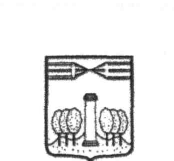 Муниципальное бюджетное дошкольное образовательное учреждение детский сад № 34  общеразвивающего вида ____________________________________________________________143400, Московская обл.,	 г. Красногорск,  ул. Ленина, д.17а, тел:563-39-59, 563-38-89"Дидактические и народные игры используемые в проекте"Воспитатель группы № 11 МБДОУ д/с №34 Старостина Г.Г.г. Красногорск 20121.  Дидактическая игра "Герои русских былин".Цель: Упражнять детей складывать из отдельных кубиков картину. Развивать восприятие.Материал: Кубики, набор иллюстраций.Ход: Дети выбирают понравившуюся иллюстрацию и собирают из кубиков такую же картину по выбранному образцу.2. Разучивание русской народной подвижной игры. "Петушиные бои". Цель: Развивать ловкость, координацию движений. Учить соблюдать правила игры: не становиться на две ноги, одну руку держать за спиной. Поощрять дух соперничества.Материал: Мелок.Ход: На полу чертится круг, двое ребят становятся друг перед другом на одной ноге (другую ногу сгибают в колене и поддерживают рукой). По сигналу воспитателя дети начинают осторожно выталкивать друг друга плечом. Тот, кто остался в кругу - тот выиграл.3. Разучивание русской народной подвижной игры "Слепой козёл". Цель: Развивать слуховое внимание, ловкость.Ход: "Жмурке" завязывают глаза и подводят к двери. Он стучится в неё, а играющие спрашивают: "Кто там?". "Слепой козёл", - отвечает "жмурка".Играющие все вместе говорят:Козёл слепой,Не ходи к нам ногой.Иди в кут,Там холсты ткут,-Тебе холстик дадут!Недовольный козёл снова стучит в дверь."Кто там?". "Апанас!", - отвечает козёл. "Апанас, ищи нас!", - с этими словами дети разбегаются. Жмурка прислушивается к шагам и старается кого-то поймать. Играющие увёртываются, а пойманный игрок становится "жмуркой".4. Дидактическая игра "Собери богатыря в дорогу"Цель: Закрепить знания детей об элементах костюма русского богатыря. Закрепить в речи их названия.Материал: Изображение русского богатыря, разнообразные детали костюмов воинов разных народов.Ход: Воспитатель предлагает собрать богатыря в путь-дорогу. Дети выбирают те детали костюма, которые подходят русскому богатырю.3. Словесная игра "Похвали соседа".Цель: Упражнять детей в подборе слов, характеризующих положительные качества человека. Воспитывать интерес к русскому народному творчеству.Ход: Дети встают в круг, берутся за руки. В центре круга находится ведущий. Играющие ходят по кругу и говорят нараспев слова:У дядюшки ТрифонаБыло семеро детей,Семеро сыновей:Они не пили, не елиДруг на друга смотрели,Слова разные говорили,Друг друга хвалили.Ведущий бросает мяч одному из детей, хвалит ребёнка потешкой. Ребёнок бросает мяч товарищу и тоже хвалит его потешкой. Игра продолжается.Хвалебные потешки.Наша Лерочка в саду, Что оладушек в меду.Коленька хороший, Коленька пригожий.Наша Маша маленька, У ней губки маленьки.У нашей Галеньки, Красный кафтанчикС синим карманчиком.В светлом "Теремочке", Выросла Лизуша.Все её любят, все её голубят.5. Подвижная игра "Здравствуй, дедушка Мазай!"Цель: Тренировать детей в создании выразительных образов с помощью мимики и жестов.Ход: выбирается "дедушка Мазай" (с помощью считалки). Остальные участники остаются детьми. Дети придумывают и обговаривают то, что они будут показывать. Со словами: "Здравствуй, дедушка Мазай, из коробки вылезай! Где мы были мы не скажем, а что делали покажем". После того,как покажут образ "деду Мазаю", он угадывает и называет его. Если он правильно назвал, дети разбегаются, он их догоняет. Пойманный ребёнок становится "Мазаем".6. Подвижная игра "Молчанка".Цель: Развивать образное мышление, воображение, чувство юмора. Воспитывать выдержку, умение подчиняться правилам игры, интерес к устному народному творчеству.Ход: Перед началом игры все участники произносят певалку:Первенчики, червенчики,Летали голубенчикиПо свежей росе,По чужой полосе,Там чашки, орешки,Медок, сахарок -Молчок!Как скажут последнее слово, все должны замолчать. Ведущий старается рассмешить играющих движениями, смешными словами и потешками, шуточными стишками. Если кто-то засмеётся или скажет слово, он отдаёт ведущему фант. В конце игры дети выкупают свои фанты: по желанию играющих поют песенки, читают стихи и т.д.Смешилки, дразнилки.Оля, Оля, вылей водуНа зелёную колоду -Поросят помыть,Боровка напоить!Андрей-ротозей,Не гоняй голубей,Голуби боятся,На крышу не садятся.Гришка-воришкаУкрал топоришко,Полез в окошко,Упал в лукошко.- Мишка-медведь,Научи меня реветь!- Я умею, да не смею,Я хозяина боюсь!Лёнчик-пончикСъел батончик,Поросёнка и быка,Ушат выпил молока,Ещё клеть поел хлебов,Три корзины пирогов.Миронушка-Мирон,полна пазуха ворон.Выглянул в окошко-Голова с лукошко,Нос крючком,Волоса клочком!Хотел ФедяУбить медведя,А ему медведь:- Федь, не сметь!Никита-волокитаКупил лошадь без копыта.А Фома-простотаКупил лошадь без хвоста.Гена-пена, дай полено,Нечем печку растопить!А из печки дым идёт,Гена барышню ведёт.═Мишка-плишка-лебедаНе годится никудаНос картошкойГлаза плошкой,Рот до самых до ушей-Хоть завязочки пришей7. Музыкально-дидактическая игра "Оркестр".Цель: Формировать представление о разнообразии инструментов в оркестре. Расширить словарь детей: флейта, арфа, скрипка, гусли, труба.Материал: Магнитофон, кассета с записью, набор картинок с изображением различных музыкальных инструментов, два обруча.Ход: Воспитатель предлагает послушать короткие музыкальные произведения, затем предлагает рассмотреть картинки с разными музыкальными инструментами. Просит детей ответить, какие инструменты звучат в оркестре, а какие нет. В один обруч кладутся картинки с изображением инструментов, которые звучат в оркестре, в другой - картинки отсутствующих инструментов.8. Подвижная игра "Море волнуется".Цель: Упражнять детей в создании выразительных образов морских обитателей. Расширить словарь детей: медуза, осьминог, креветка, рыба-пила, краб, морской конёк, камбала.Ход: Дети становятся в произвольном порядке.В: Море волнуется раз, море волнуется два, море волнуется три; любая морская фигура замри!Дети замирают, а воспитатель выбирает любую фигуру и просит показать её. Тот, кто правильно угадал, становится ведущим. Игра продолжается.9. Хоровод "На горе-то калина".Цель: Закрепить основные движения русского хоровода.Ход: Дети одновременно поют и выполняют движения.На горе-то калина, под горою малина (подняв сцепленные руки, идут по кругу вправо),Ну, что ж, а кому какое дело малина, ну, что ж, а кому какое дело калина (останавливаются, делают четыре скользящих хлопка в ладоши, а на слове "калина" три притопа).Там девицы гуляли, красные гуляли ( идут обратно в круг),Калинушку ломали (дети рвут сначала правой, потом левой рукой "калину").Во пучочки вязали ("вяжут").На дорожку бросали (кладут правую руку на левую, на слове "бросали" энергично в сторону опускают руку),Ну, кому, какое дело бросали! (повторяют движения припева).10. Дидактическая игра "Не одежда красит человека, а работа" (разрезные картинки).Цель: Уточнить представления о различных ремёслах, закрепить в речи их названия. Развивать восприятие.Материал: Разрезные картинки, изображающие разных ремесленников.Ход: Детям предлагается из разрезных картинок собрать целые; рассказать об этом ремесле, вспомнить пословицы, поговорки о труде, мастерстве, сноровке.11. Состязание в ловкости, силе, выносливости "Будь отважным, не теряйся, сзади всех не оставайся".Цель: Упражнять детей в ловкости, силе, выносливости. Воспитывать чувство здорового соперничества, взаимопомощи.Ход: Воспитатель предлагает организовать состязание. Для этого детей делят на две команды.Примерные игры-эстафеты."Попади в цель""Не упади" (ходьба по мягкому бревну с закрытыми глазами)."Перетяни канат", "Отжимание"."Будь ловким" (пролезание в обруч, перепрыгивание через "ров")."Определи на слух" (определение с помощью слуха предметов, издающих звуки).12. Дидактическая игра "Герои русских былин".Цель: Упражнять детей складывать из отдельных кубиков картину. Развивать восприятие.Материал: Кубики, набор иллюстраций.Ход: Дети выбирают понравившуюся иллюстрацию и собирают из кубиков такую же картину по выбранному образцу.13. Конструирование из бросового материала "Возводим крепость".Цель: Закрепить знания детей о способах защиты русских городов в Древней Руси от врагов. Продолжать формировать умение создавать постройки из бросового материала, используя уже известные способы построения. Развивать умение планировать свою работу при коллективном творчестве, обсуждать этапы работы. Поощрять интерес к обыгрыванию построек.Материал: Пустые небольшие картонные коробки, пластиковые бутылки, цветной картон и бумага, клей, ножницы.Ход: Воспитатель просит вспомнить детей, что придумали славяне, чтобы защитить русское государств от врагов.Затем делит детей на две-четыре группы, предлагает каждой из них подумать какую крепость они будут строить, какой материал для этого необходим, а также предлагает распределить обязанности между собой.По завершении работы оценивается прочность возведённой постройки.14. Дидактическая игра "Откуда хлеб пришёл?"Цель: Закрепить представления детей о трудовых процессах, связанных с изготовлением хлеба.Материал: Карточки с изображением отдельных процессов изготовления хлеба.Ход: Детям предлагается разложить карточки в хронологическом порядке и рассказать о каждом процессе.15. Подвижная игра "Почта".Цель: Закрепить названия городов России. Упражнять в создании выразительных образов. Воспитывать умение соблюдать правила игры.Ход: Дети становятся в круг, водящий - в центре. Перекличка водящего с игроками:- Динь, динь, динь!- Кто там?- Почта.- Откуда?- Из города ... (Ведущий называет город).- А что в этом городе делают?Водящий может сказать, что в городе танцуют, поют, прыгают, играют с мячом, поливают, копают, и т.д. Все играющие должны делать то, что сказал водящий. Тот, кто плохо выполняет задание, отдаёт фант. Игра заканчивается, как только водящий наберёт пять фантов.Играющие, чьи фанты у водящего, должны их выкупить. Водящий придумывает для них интересные задания.Затем выбирают нового водящего и игра повторяется.Правила игры: Нельзя повторять названия городов.16. Изодеятельность. Коллаж. Тема: "Вольга и Микула".Цель: Повторить содержание былины. Формировать умение соединять аппликацию с рисованием. Поощрять умение и желание работать в коллективе, планировать будущую деятельность (отбирать нужные средства изодеятельности, обговаривать эскиз, распределять обязанности).Материал: Цветная бумага, краски, клей, кисти, ватман, простые карандаши и др.Ход: Воспитатель предлагает обсудить, какой сюжет будут изображать дети, какие виды изобразительной деятельности можно использовать для передачи тех или иных эпизодов сюжета. Далее предлагает сделать эскиз или же показывает свой собственный, с помощью которого дети выполняют коллаж.17. Словесная игра "Небывальщина".Цель: Продолжать развивать творческое мышление, воображение, чувство юмора. Поощрять желание детей к сочинительству.Ход: Воспитатель предлагает детям придумать небылицу самостоятельно, объясняя, в чём состоит "небывальщина". Например, летом медведь спит в берлоге (в берлоге он спит зимой); у курицы четыре ноги ( у неё две ноги).18. Игра малой подвижности "Необычный оркестр".Цель: Создать у детей благоприятный настрой, чувство комфорта и радости от участия в коллективной игре "Оркестр".Ход: Воспитатель выступает в роли дирижера. Вместе с детьми поёт закличку, по завершении которой называет один из инструментов: барабан, дудочка, гусли, бубен, гармошка.Закличка:Играйте, музыканты,Мы будем слушать, слушать ... барабан.Дети имитируют игру на данном инструменте, пропевая:Бара-бара-барабан,Бара-бара-барабан,Бара-бара-барабан,Бара-бара-барабан.Опять звучит закличка:Играйте, музыканты,Мы будем слушать, слушать дудочку.Дети имитируют игру на данном инструменте, пропевая:Дудо-дудо-дудочка,Дудо-дудо-дудочка,Дудо-дудо-дудочка,Дудо-дудочка.Последний раз вместо слов: "будем слушать (название инструмента), дети поют: "весь оркестр".Затем дети выбирают для себя инструмент и имитируют игру на нём.В итоге звучит общий шумный, весёлый оркестр.Работа с детьмиРабота с родителями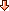 Предварительная работаОбучение родителейСценарий совместной деятельностиОрганизация совместных делИтоговая совместная деятельностьОбучение родителейОрганизация совместных делМесяцТемыСентябрьДиагностикаОктябрь"Илья Муромец"Ноябрь"Ставр Годинович"Декабрь"Садко"ЯнварьИтоговая совместная деятельностьДиагностикаФевраль"Добрыня и Змей"Март"Вольга и Микула"Апрель"Вавила и скоморохи"МайИтоговая совместная деятельностьДиагностикаN п/пТемаФорма проведенияЦели1"Русские былины как средство приобщения дошкольников к устному народному творчеству и истории России".Групповое родительское собрание.План:Вступительное слово воспитателя группы на основе проведённой с детьми диагностики. Блиц-турнир. Познакомить родителей с направлением группы. Подвести к пониманию значимости этой работы с детьми.2"Где дружба и совет, там и промахов нет".Организация совместных дел:подборка и накопление иллюстративного и текстового материала; пополнение русской избы предметами деревенского быта, кухонной утварью, полотняными изделиями ручной работы; Приобщение родителей к воспитательно - образовательному процессу, повышение заинтересованности в результате совместной работы детского сада и семьи по данной теме.3"Как играли наши бабушки и дедушки"Вечер русских народных игр и забав. Примерное содержание вечера:Разминка: "Колечко", "Почта" (игры малой подвижности). Основная часть: "Будь метким", "Собери урожай", "Прыжки в мешках", "Петушиные бои", "Пройди и не упади", "Перетягивание каната" (Игры-эстафеты, игры-аттракционы). Заключительная часть: "Ручеёк", "Узнай по голосу" (игры малой подвижности). Вызвать эмоциональный отклик, создать атмосферу радости от совместной деятельности родителей с детьми.4"Былину читай да на ус мотай".Репортаж "Мы путешествуем по былинам Древней Руси".  Развлечение для родителей"Колесо истории"Фольклорный праздник "Играй гармонь". Посиделки "У самовара": а) обмен мнениями между родителями и педагогами по результатам наблюдений за детьми дома и в детском саду по теме "Влияние былины на формирование интереса к русскому народному творчеству и истории России";б) творческое домашнее задание, например, выучить закличку или нарисовать портрет одного из героев былин.Показать родителям необходимость использования былинного материала для познавательного и нравственного развития детей.Установить между родителями и педагогами неформальные отношения, способствующие к сближению педагогических позиций родителей и педагогов по данной теме.5"Повторение - мать учения"."Продлёнка": Родителям даётся на дом лист-опросник, предлагается побеседовать с детьми по предложенным вопросам и записать ответы детей. Приобщить родителей к решаемой детским садом проблеме. Способствовать созданию в семье благоприятного микроклимата через возможность общения ребёнка с родителями на предложенную тему.